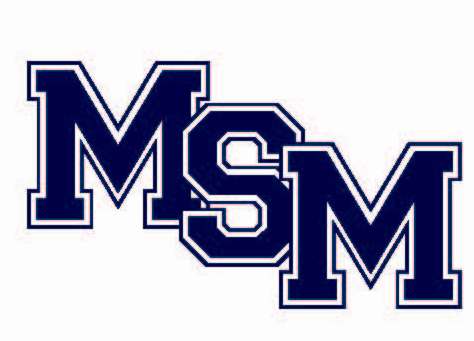 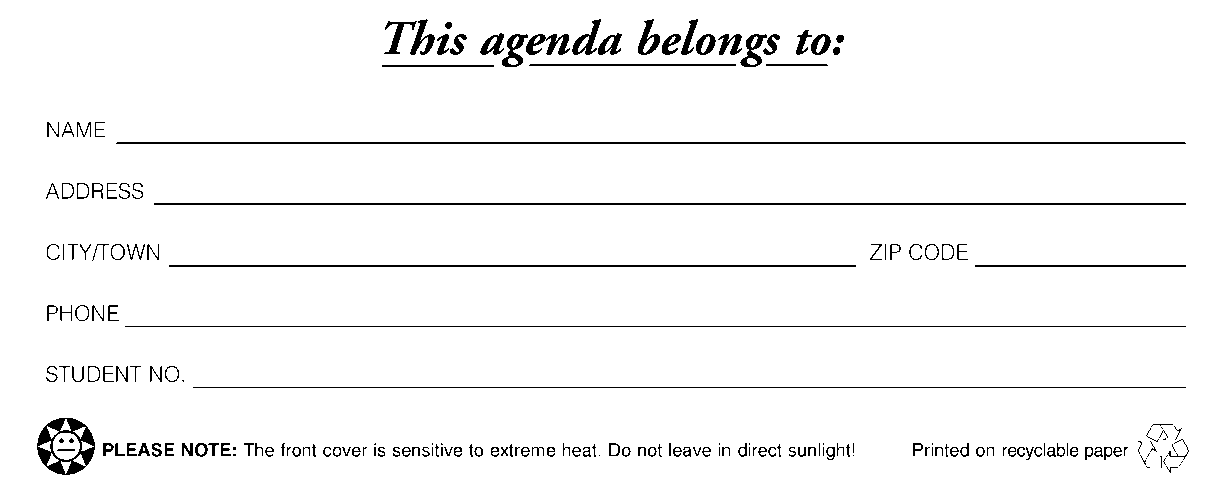 MSM FIGHT SONGThere they go again tonightWhat a teamThey’re the ROCKETS!R-O-C-K-E-T-SYou’ll hear everybody sayBetter get on the ball with the ROCKETS!R-O-C-K-E-T-SMake that touchdown (basket) play againSee them running up the scoreboard.We’ll be winning all the wayAll the Way!With the great St. Mary’s ROCKETS!RAH! RAH!RAH! RAH! RAH!Great St. Mary’s ROCKETS! RAH!MSM ALMA MATERHail to thee O dear St. Mary’sWith your white and blueTo our loyal alma materWe’ll always be true.Let the chorus lead us onwardWhile our colors flyWhite and blue we’ll always love youHail to St. Mary’s HighRAH! RAH! RAHSUSCIPE OF CATHERINE MCAULEYMy God, I am yours for time and eternity. Teach me to cast myself entirely into the arms of your loving providence, with the most lively, unlimited confidence in your compassionate, tender pity.  Grant me, O most merciful Redeemer, that whatever you ordain or permit may be acceptable to me. Take from my heart all painful anxiety; suffer nothing to sadden me but sin, nothing to delight me but the hope of coming to the possession of you, my God and my all, in your everlasting kingdom.Amen MOUNT ST. MARY CATHOLIC HIGH SCHOOL
2016-2017 CALENDARAugust 12…………………………………………………………………….…….Freshman OrientationAugust 16.………………………………………………………………….………..First Day of ClassesSeptember 5……………………………………………………………………………Labor Day HolidaySeptember 23…………………………………………………………….Fall Archdiocesan In-ServiceOctober 14…......................................................................................................................Fall BreakNovember 21-25…………………………………………………………………….Thanksgiving BreakDecember 21…………………………………………………………………………End of 1st SemesterDecember 22-January 3……………………………………………………………….Christmas BreakJanuary 3……………………………………………………………….……Teacher Retreat/Work DayJanuary 4………………………………………………………………………………...Classes ResumeFebruary 20 …………………………………………………………..Spring Archdiocesan In-ServiceMarch 13-17..…………………………………………………………………………...……Spring BreakMarch 20………………………………………………………………………Teacher Professional DayApril  17……………………………………………………….………………....Easter Monday HolidayApril 28………………………………………………………………………..Teacher Professional DayMay 18…...……………………………………………………………………………..…….BaccalaureateMay 19…..……………………………………………………………………………………….GraduationMay 25………………………………………………………………………………...Last Day of School*Above dates subject to changeMount St. Mary High SchoolSTUDENT HANDBOOKMISSION STATEMENT The Mount is a faith community serving our students and their families with mercy, compassion and an exceptional Christ-centered Catholic education.“Leading. Serving. Living Mercy.”SPONSORSHIPMount St. Mary is co-sponsored by the Archdiocese of Oklahoma City and the Sisters of Mercy of the South Central Region.STATEMENT OF VISIONThe unique spirit of Mount St. Mary High School is created by blending three distinct traditions:  the heritage of Catholic education, the pursuit of academic excellence, and the charisms and mission of the Religious Sisters of Mercy and the Catholic Archdiocese of Oklahoma City.  We view human life as a journey on which faculty and students are companion travelers. Together we form a community of believers.  We are committed to continually clarifying our vision within the context of the Catholic vision of education, the Mercy vision of education, and contemporary needs of education.HISTORYIn 1884, five Sisters of Mercy, at the request of Bishop Theophile Meerschaert, traveled to what was then known as Indian Territory to establish a school for young ladies at the Sacred Heart Mission near Shawnee. When fire destroyed the school in 1901, the Sisters decided to relocate to Oklahoma City on donated land on a hill overlooking what is now known as the Oklahoma River just south of downtown Oklahoma City. The cornerstone was laid on December 12, 1903, and young ladies arrived from across the United States to be educated at Mount Saint Mary Academy.In 1950, at the request of Bishop Eugene McGuinness, the Sisters converted the all-girls academy to the co-educational Mount St. Mary High School. In 1959, a three-story wing was added to the north of the original structure to provide more classroom space and an auditorium. In 1980, a gymnasium and parking lot were added in the southwest corner of campus.Throughout the 1990s Mount St. Mary was a pioneer in education in Oklahoma City. In 1991 the school was the first in the area to implement an alternating block schedule which better prepares students for the type of schedule they will have in college. The school was also the first to have a fully integrated computer network. Other innovative programs developed at Mount St. Mary include “Oklahoma History Summer Session,” an intensive summer class that takes students all over the state to visit historical sites, and our sophomore “Community Service Learning Program” that places 10th graders as volunteers in local community organizations.In the spring of 2000, the Sisters of Mercy, St. Louis Region, and the Catholic Archdiocese of Oklahoma City entered into a co-sponsorship arrangement with regards to Mount St. Mary High School, making it the first and only Catholic high school in the country to be sponsored by both a religious order and an archdiocese.In recent years, Mount St. Mary, the oldest high school in Oklahoma, has also undertaken a number of initiatives to enhance and improve its programming and services. In the 2004-05 school year we instituted Advance Placement (AP) and pre-AP curriculum in all primary subject areas, and in 2005-06 we began our new PLUSS (Providing the Link to Unlimited Student Success) Program to help those with learning difference excel in a college-prep environment.In January 2004, Mount St. Mary began providing English as a second language (ESL) classes to the Hispanic adult community of Oklahoma City, and in December 2003, the school celebrated its centennial with the kickoff of a $6 million endowment campaign designed to secure the school’s future for the next 100 years.ABORTIONMount St. Mary Catholic High School, as a teaching institution of the Roman Catholic Church, stands in opposition to abortion.  The school seeks to create an environment in which a young girl who becomes pregnant can receive help in dealing with her situation.  One way this will be done is through counseling. If the father is also a student at The Mount, he should also be included in the counseling.  In this school environment, the student should feel strongly supported in bringing her child to term.  If the school becomes aware that one of its students has willfully obtained an abortion, or has encouraged an abortion, that student may be dismissed from The Mount. Any student of The Mount who might have encouraged the abortion is also responsible to the school and may also be dismissed. ACCIDENTSAny accident on school grounds or at school-sponsored activities that results in personal injury and/or property damage must be reported to the office immediately. An accident report form submitted by a staff member will be placed in the student’s file.  ACCREDITATIONMount St. Mary Catholic High School is organized according to the laws of the State of Oklahoma and the United States government as a private educational institution and is accredited by the Oklahoma State Department of Education, as well as the Archdiocese of Oklahoma City.  Mount Saint Mary is a member of the National Catholic Education Association, Mercy Secondary Association, College Board, National Association of Secondary School Principals, National Student Assistance Association, AdvancED Association (formerly North Central Association), and the Oklahoma Secondary Schools Athletic Association.  The school and property are owned and operated by the Sisters of Mercy and the Archdiocese of Oklahoma City.ACTIVITY PASS/STUDENT IDEach student will receive an activity pass/student ID.  This pass gives the student free admittance to all athletic functions and reduced prices at other student activities.  Replacement of lost activity pass incurs a fee of $20.   Passes are distributed after the first week of school.  ADMISSION FOLLOWING ABSENCEOn returning to school, the student will report to class.  Arrangements must be made by the student with the individual teacher to make up any work missed while the student was absent.  (On the student’s first day back in class, the teacher will assign a due date; failure to turn in work by the due date results in a “zero.”)ADMISSION TO MOUNT ST. MARYMount St. Mary Catholic High School will admit any young person with adequate grammar school preparation regardless of race, creed, or cultural background.  Non-discrimination is practiced as a matter of philosophy, as well as policy.  To be admitted as a student, that person and his/her parent(s) must subscribe to the school’s philosophy and agree to abide by the educational policies and regulations of the school.  A student will not be denied admission to the school because of a handicap unless this handicap seriously impairs the student’s ability to complete successfully the school’s academic program or unless the school cannot provide sufficient physical or educational care for the individual.  Mount Saint Mary retains the right to set local admission standards and policies.The formal application process begins when Mount St. Mary Catholic High School receives any part of the student’s school records.  School records are considered to be the academic transcript, behavioral, attendance, or immunization records.  The student will receive written verification of acceptance or notification if a problem with the student’s admission has occurred.  A student may be conditionally accepted to Mount St. Mary Catholic High School.In cases where the admission is questioned, the applicant’s information will be presented to the Administration.  Admission denial can occur anytime after the formal application process has begun.  The student will receive written and/or verbal verification of admission denial.Admissions procedures may be obtained from the MSM Advancement Office.  AGENDASAll students are provided with an agenda at the beginning of the school year. Students must have the Agenda with them for each class. If a student loses his/her agenda, there will be a replacement cost of $15.00.ANNOUNCEMENTSAnnouncements are to be submitted by 7:55 a.m. by the teacher or organization sponsor.APPOINTMENTSAppointments with administrators, counselors, and faculty may be scheduled by students and parents between the hours of 7:30 a.m. and 3:30 p.m.ASBESTOSThe Asbestos Hazard Emergency Response Act of 1986 requires that all buildings in our school be inspected for asbestos and a management plan be written to document this. The Mount conducts inspections twice a year. A copy of this plan is available at the main office if you wish to see it.ASSEMBLIESAssemblies during the school day are REQUIRED  functions for all students.   ATHLETIC CODE OF ETHICSAll participants, as well as spectators, at athletic events are expected to conduct themselves in such a way that the Catholic Christian atmosphere fostered by Mount St. Mary will be portrayed.  In the event that unsportsmanlike behavior occurs and/or persists, those involved may be removed from the event and barred from future events.  The values of Mount St Mary must be displayed at all public events, as well as within the school. *Athletic Handbook is at the end of this Student Handbook.ATTENDANCEStudents participating in co-curricular activities taking place outside of school hours must be present for 3 hours of academic class time during the school day of those activities.  Exceptions to this rule may be granted by the Administration.ATTENDANCE POLICYAs an educational institution, Mount St. Mary High School is committed to excellence in course offerings and the development of well-rounded, responsible young people.  Attendance at all classes is mandatory and expected of all students seeking the education The Mount guarantees.  If it is necessary that a student be absent from class attendance, the legal guardian is asked to call the school before 8:00 a.m. to advise the school of the student’s whereabouts.  A student accumulating an equivalent of 8 absences in any class (including sports classes) for a semester shall receive no credit for that course.  This will be recorded as an “F” on the student’s transcript.  When computing grade point average (GPA), a “no credit” translates as “F”.  The student is to remember that 2 tardies accumulate to equal 1 absence.It shall be the duty of the teacher of Mount St. Mary Catholic High School in the State of Oklahoma to keep a full and complete record of attendance of and to notify the attendance officer of the absence from the school together with the causes thereof, if known; and it shall be the duty of any parent, guardian or other person having charge of any child of compulsory attendance age to notify the attendance officer concerning the cause of any absences of such child.  It shall be the duty of the teacher to notify the parent, guardian or responsible person of the excessive absences of the student. If a student is absent without valid excuse four (4) or more days or parts of days within a four-week period or is absent without valid excuse for ten (10) or more days or parts of days within a semester, the attendance officer shall notify the parent, guardian or custodian of the child and immediately report such absences to the district attorney in the county wherein the school is located for juvenile proceedings pursuant to Title 10A of the Oklahoma Statutes.Junior and Senior students are allowed 2 excused college visits per year.  Documentation from the college is required upon return.Excessive absences (5 or more) in any course will result in the student not being allowed to attend field trips during the school day.In some cases, the student will be required to make up the credit.  The grade received from the made-up work is listed on the transcript but does not replace the original grade when computing GPA.  ATTENDANCE REGULATIONSAfter students arrive at school, they are required to remain on campus until the conclusion of the school day or until the conclusion of a school-sponsored activity in which they are involved. Senior lunch privilege is the only exception to this.Daily attendance at class insures explanation of subject matter and group interaction; no absence from class will ordinarily be permitted. Doctor appointments, family trips or requests for extensions of holidays shall not be honored as an excused absence. Absences because of school-sponsored activities are the only excused absences.  Absences for all other reasons will be regarded as unexcused.  In cases of prolonged illness (3 or more days), the student’s absence may be excused upon verification of illness by documentation from the student’s physician.  This documentation is to be filed with the school secretary within one week after the student returns to school following the extended illness.Attendance for homeroom activities and all-school Mass is required.  Discipline for 3 or more unexcused, unverified absences could result in suspension.Students may remain in the building after 4:00 p.m. ONLY with direct faculty supervision, i.e. work grant students, club activities, or after-school study program.  All students are expected to be out of the building by 4:00 p.m. Students not under direct supervision of a faculty member should be picked up from campus by 4:00 p.m. Doors to the school will be locked at 4:00 p.m. BULLETIN BOARDSBulletin boards are located throughout the building to provide information and to display student work and projects.    Other bulletin boards may be used with the permission of authorized personnel.  Signs are not to be hung on the walls or on lockers without the approval of sponsors and/or the Administration.  If approval is given, the signs must then be removed by the persons posting them once the activity/event has occurred.BULLYING/HARASSMENTMount St. Mary Catholic High School disapproves of and will not tolerate harassment of any kind.  Harassment can be categorized, but is not limited to the areas of sexual harassment, creating a hostile environment, hazing and physical assault.  Harassment includes, but is not limited to, words, jokes, hazing and physical conduct, which are based on a person’s gender, race, color, religion, age, disability, or other legally protected status.  The Mount encourages a sense of moral responsibility out of respect for persons created by a loving God.  Sexual harassment encompasses unwelcome sexual advances, requests for sexual favors, and other verbal or physical conduct of a sexual nature.  It is present when employment or academic opportunities or benefits are linked with sexual conduct or when threats (stated or implied) are made.  It may be present when unwanted, personally offensive, sexual attention unreasonably interferes with an individual’s work performance or creates an intimidating, hostile, or offensive environment.  Although these examples do not cover every situation that may constitute sexual harassment, they provide a general description of conduct that is unacceptable.   1.	Any individuals experiencing harassment or unwelcome sexual conduct should report this as soon as possible to the school Administration.2.	Mount St. Mary Catholic High School follows Archdiocesan policy with regard to matters related to sexual harassment.3.	The Administration will investigate any and all complaints that are reported.  The Administration will endeavor to handle these matters expeditiously in a professional manner so as to protect the offended individual.  Failure to comply with this policy is considered a major violation of Mount Saint Mary’s policy, and the Administration will impose disciplinary action it deems appropriate, including counseling, suspension, or dismissal, depending on the severity of the violation.4.	The organizational and educational climate and the supervision provided at the Mount are designed to prevent harassment by raising awareness of the value of the person because of each person’s creative origin in God. This is supported by creating a school climate in which students and employees are safe to learn and work.5.  The Mount prohibits harassment, intimidation, bullying and threatening behavior by electronic       communication, whether such communication originated at school or with school equipment, if      the communication is specifically directed at students or school personnel and concerns ha-     rassment, intimidation or bullying at school.      “Electronic communication” means the communication of any written, verbal or pictorial infor-     mation by means of an electronic device, including, but not limited to, a telephone, a cellular       telephone or other wireless telecommunication device or a computer. CAFETERIAStudents may purchase lunch in the school cafeteria or bring their lunch and eat in the cafeteria or outside.  Cafeteria food may be eaten only in the cafeteria or outside.  No food shall be eaten in any hallway."In accordance with Federal law and U.S. Department of Agriculture policy, this institution is prohibited from discriminating on the basis of race, color, national origin, sex, age, or disability.  To file a complaint of discrimination, write USDA, Director, Office of Adjudication, 1400Independence Avenue, SW, Washington, D.C. 20250-9410 or call toll free (866)632-9992 (Voice).  Individuals who are hearing impaired or have speech disabilities may contact USDA through the Federal Relay Service at (800) 877-8339; or (800) 845-6136 (Spanish).  USDA is an equal opportunity provider and employer”.CARE OF THE BUILDINGStudents are expected to take proper care of the building, furnishings and equipment.  Repairs necessitated by vandalism may be charged to class treasuries and/or the responsible individual(s).CELL PHONE POLICYStudents may carry a cellphone during school hours. Phones must be turned off during school hours (7:55 – 3:10), including the lunch period. It is the prerogative of the teacher to allow cell phone usage for academic purposes. Students violating the cell phone policy will result in the phone being taken away and a $10 fine assessed. The phone will only be returned to the student’s parent and/or guardian who must pick up the phone from the Main Office. Phones will NOT be returned to the student.CIVIL RIGHTS POLICYThe School complies with the Civil Rights Laws (Title VI and Title VII of the Civil Rights Act of 1964, Title IX of the Education Amendments of 1972, the Americans with Disabilities Act (ADA) and Section 504 of the Rehabilitation Act of 1973 in assuring the students, parents, and employees of the School that the School does not discriminate on the basis of race, color, sex, national origin, disability, religion, or age. COMMUNICABLE DISEASEDedicated to developing wholeness of mind, body and spirit, Mount Saint Mary High School seeks to provide an atmosphere where learning is primary.  Since the presence of a communicable disease could seriously hinder the learning process, any student, teacher, or other staff member having a communicable disease will be dealt with on a case-by-case basis in accord with guidelines issued by both state and local health departments, as well as the center for disease control.  Above all, Christian compassion should be the guide for community support of those who are HIV positive.  COMPUTERSResponsible use of computers, printers, and all software/hardware is expected of all students.  Negligence or direct violation of the following stipulations may result in loss of computer privileges for nine weeks and/or other appropriate consequences.1.	Each student will be issued a unique login and pass code. This information should be considered confidential.  Breech of this security is considered serious and should be reported immediately to the Administration.2.	Students are not permitted to use software from home or sources other than the school.3.	The only programs that can be run are the ones on student menus.  For example, students are not allowed to download software from the Internet.4.	The computer system and all information stored within are school property and may be searched at any time.5.	Students are required to logout before leaving a workstation.6.	Students are not to tamper with computer hardware or software settings.7.	The computer system is only to be used for school related work.8.	Student e-mail is for educational purposes only and should not be used for personal communication.9.    The Mount is not responsible for any students personal laptop that is lost or stolen.All students and parents are required to read the “Guidelines for the Acceptable Use of Computers and Telecommunications” and sign an “Agreement for the Use of Computers and Telecommunications.”  The signed agreement from parents and students must be on file with the school.Students who violate terms of the computer usage agreement are subject to loss of computer privileges for a specific time, In-school-suspension, out-of-school suspension or possible expulsion in severe cases.  Consequences will be determined by Administration on a case-by-case basis.*Computer Usage Agreement is part of the Student Handbook.CONCURRENT ENROLLMENTA senior who has completed or is currently enrolled in required courses for graduation, may, with permission from the Administration, concurrently enroll in a college course.   The student will gain college credit for this course. The student must have a 3.0 GPA, score at least a 19 on the ACT, and be a student in good standing; i.e. strong attendance, good behavior. Coursework must be completed by the end of the semester in which the student is enrolled in the course.CONDUCTStudents at Mount St. Mary Catholic High School are expected to behave in a manner that reflects the Catholic Christian values and philosophy of the school.  Conduct, whether inside or outside the school during anytime of the calendar year, that is detrimental to the reputation or values of The Mount, is inappropriate.  Dismissal, academic/disciplinary probation, In-School-Suspension or out-of-school- suspension may result.CONTRACTSIt is the belief of Mount St. Mary Administration and faculty that students have the capabilities and opportunities to be successful.  In an attempt to identify and facilitate desired behavior or academic performance, the Administration may enter into a contract with a student.  Terms of the contract will be determined after consultation with all involved entities and will be in effect for specific periods of time.  Student progress with the terms of the contract will be monitored.  Conferences with the student and/or parent to discuss progress, concerns, etc. will occur.If a student cannot meet the terms of the contract or if the behavior/performance of the student is so severe that more serious action is called for, the student may be placed on disciplinary or academic probation, or dismissal from The Mount may occur.COUNSELING AND GUIDANCEMount St. Mary Catholic High School offers its students a comprehensive guidance service.  The guidance program seeks to assist students in achievement of their personal capabilities.  This program is accomplished through counseling students in the following areas:  Personal Counseling, Course Selection, Support Groups, Personal Aptitude, Career Choices, Higher Education Opportunities and Job Opportunities.  Personal counseling is provided for all students by the counseling department as well as the teaching staff.  We encourage students and parents to utilize this service when students and/or parents believe this is appropriate.CRISIS Response TeamA Crisis Response Team’s role is to assist the school community during critical situations that may involve our students as well as their families.  The Response Team is comprised of the following members: Talita DeNegri (Principal), Whitney Faires (Assistant Principal), Brian Boeckman (Campus Minister Coordinator),   Mallory Tecmire (College Advisor), Donna Williams (Guidance Counselor & College Advisor), Joe Sine (Religion Teacher),   Father Cristobal Deloera (Campus Minister), Terri McGugan (Administrative Assistant), Linda Burdg (Office Manager)CUSTODIAL PARENTSMount St. Mary Catholic High School will not release records to non-custodial parents without written permission from custodial parents.DAILY SCHEDULE- First LUNCH GROUP  8:00-9:25 1A/1B9:30 -10:50 2A/2B10:50 – 11:30  LUNCH  11:35 – 12:55  3A/3B1:00 – 1:45 ACADEMIC TIME1:50-3:10 4A/4BDAILY SCHEDULE – SECOND LUNCH GROUP 8:00-9:25 1A/1B9:30 – 10:50  2A/2B10:55 – 12:15  3A/3B12:15 – 12:55  LUNCH1:00 – 1:45  ACADEMIC TIME1:50-3:10 4A/4BMASS SCHEDULE8:00 – 9:10 1A/1B9:15-10:20 2A/2B10:25 HOMEROOM/DISMISSAL10:35 – 11:50 MASS11.50 – 12:50 LUNCH12:55 – 2:00 3A/3B2:05 – 3:10 4A/4BPD MONDAY-FIRST LUNCH GROUP8:30 – 9:55 1A/1B10:00-11:25 2A/2B11:25 – 12:10 LUNCH12:15-1:40 3A/3B1:45-3:10 4A/ABPD MONDAY-SECOND LUNCH GROUP8:30-9:55 1A/1B10:00-11:25 2A/2B11:30-12;55 3A/3B12:55-1:40 LUNCH1:45-3:10 4A/4BSHORTENED SCHEDULE8:00-9:15 1A/1B9:20-10:30 2A/2B10:35-11:45 3A/3B11:45-12:50 LUNCH12:55-2:05 4A/4BThe building is open Monday – Thursday from 7:00 a.m. until 5:00 p.m.. On Fridays, the building is open from 7:00 a.m. until 3:30 p.m.  All students must be in supervised areas after the last bell at 3:10 p.m.DANCESDances for the student body may be held on special occasions with a maximum of one per month and with the approval of the Student Council and the Principal.  In keeping with the standards for MSM, students and guests are required to dress and dance in a manner appropriate to the social occasion they are attending.  The following guidelines are enforced for dances:1.	At least five faculty members are needed to chaperone the dance.2.	One police officer must be present at all times.3.	Anyone leaving the dance will not be readmitted.4.	Anyone leaving the dance must leave the grounds.5.	Thirty minutes after the dance begins, everyone will be asked to go into the dance or leave the grounds. Students arriving after 30 minutes will not be admitted to the dance.6.	Drugs, tobacco, and alcoholic beverages are strictly forbidden.  Various non-invasive tests may be performed at random, i.e. breathalyzer tests.7.   Inappropriate dancing (i.e. grinding, slam dancing, moshing) will not be tolerated.8..	Student parking is restricted to the student parking lot.  The circle in front of the school, the parking lot at 27th & Shartel, the north parking lot and the Sacred Heart parking lot are not to be used under any circumstances.10.	All people attending the dance, including people who do not attend Mount St. Mary, are subject to these rules.  Students are responsible for informing guests of these guidelines.11.	Students are to be picked up not later than 30 minutes after the end of the dance and should make proper arrangements.  Should a student remain at school for an extended amount of time, he/she possibly forfeits the privilege to attend the school’s next dance12.	PERTAINING TO PROM: Because the Prom is a more formal event, this dance is restricted to Juniors and Seniors.  This includes students who do not attend The Mount. Students are required to arrive at the Prom no later than 30 minutes after the start of the dance.  In order to leave prom prior to 30 minutes of the conclusion of the dance, the parent must have verbal contact with administration prior to the student’s departure from prom. If an MSM student is bringing a non-MSM student as a guest, he or she must have an “outside date” form signed and approved by the administration.  Guests must be at least high school age.  Mount Saint Mary reserves the right to deny attendance of any person.Mount St. Mary Catholic High School’s rules and expectations regarding dances promote Catholic Christian values that recognize the dignity and self-worth of each person. Dances should provide an opportunity for students to socialize in a supervised and safe environment. Dance Attire and AccessoriesDance Attire and accessories must be clean, neat, and follow the school's standards of modesty and appropriateness, to be determined by the faculty present.All bags, purses, jackets, or other hand-carried items are subject to inspection. The drug and alcohol policies of MSM will be enforced at all times. MSM may modify the dress requirement for a dance.Items Not Allowed Ripped or torn clothingAny item or article of clothing which promotes alcohol, drugs, gangs, profanity, tobacco, or anything deemed inappropriate by the schoolGirls: Halter tops, tube tops, tank tops with straps less that 1 1/2 inches, spaghetti strap tops that reveal the midriff or bare back, off the shoulder tops, tops that are deemed to be immodest Boys: sleeveless shirts, tank tops, baggy pants. Short shorts, athletic shorts, spandex pants or tights, dresses or skirts with slits above mid-thigh, skirts or shorts may not be more than 5 inches from the knee.Formal DancesStudents are expected to wear formal or semi-formal attire. Girls will not be allowed to wear outfits with low or revealing necklines or midriffs showing. Backless dresses that drop below the waistline are not appropriate. Long dresses with slits or short dresses may not expose the upper thigh. Dresses made of transparent material may not be worn. Boys are expected to keep shirts buttoned and on at all times. Any MSM student or guest dressed inappropriately will be required to contact a parent or guardian to bring a change of clothes.Behavior at Dances and on the Dance floor
Students and their guests must engage in acceptable and appropriate forms of dancing for a Catholic high school dance. The school reserves the right to determine the appropriateness of any attendee's form of dance. Students and their guests MAY NOT engage in the following types of dancing: "Freak" dancing, grinding, or dances that include any sexually explicit or suggestive dance gestures. Moshing, and slamming are not allowed.Offensive language is not acceptable.Students in violation of any of these rules will face the following consequences: Parents of students will be contacted to pick up their child, guests will be asked to leave the dance, and the student will face disciplinary procedures as deemed appropriate by the school. DETENTIONDetention will be assigned as a disciplinary consequence.  All students are expected to make arrangements to be in after-school detention on the assigned Wednesday afternoon.  Failure to sit detention will result in In-School-Suspension.DIABETES MANAGEMENT IN SCHOOL ACTEvery diagnosed student with diabetes must have on file:  Diabetes Medical   Management Plan signed by a physician.When a school has enrolled a student with diabetes, the school will provide training for two adults for “Managing Diabetes in Schools”.  Information on these classes can be found on the State Department of Education Website under Health and Wellness.A school will work with parents and the physician to establish necessary documentation for daily insulin and glucose monitoring.Each school will establish a local implementation plan appropriate for each student’s needs.The school will allow the diabetic student to manage his/her care, assessment, and treatment as needed while attending school and or activities. The school will provide a private area where the student may attend to the management of his/her diabetes.Liability Statement: The school, employees and any other agent of the school will not be held liable while performing and or assisting in the diabetes management plan for individual students.Self-Administration of Anaphylaxis MedicationHouse Bill 2239 amends 70 O.S. § 1-116.3 to include adoption of a policy on or before September 1, 2008, that permits the self-administration of anaphylaxis medication by a student for treatment of anaphylaxis.  This amendment expands previous legislation that directs local school boards to adopt a policy permitting the self-administration of inhaled asthma medication by a student for treatment of asthma. Anaphylaxis medication includes but is not limited to Epinephrine injectors, prescribed by a physician and having an individual label. A student who is permitted to self-administer anaphylaxis medication shall be permitted to possess and use the anaphylaxis medication at all times for the school year in which permission for self-administration is effective.DISCIPLINARY ACTION: ACADEMIC AND DISCIPLINARY PROBATIONAll Mount St. Mary students are expected to behave in a manner that reflects our Catholic Christian values and philosophy and to abide by the school’s rules and regulations.  Conduct that is detrimental to the values or reputation of The Mount, whether inside or outside the school and considered inappropriate the student may be subject to suspension, immediate dismissal, and/or academic/disciplinary probation.  In such decisions, the common good of the school community will be considered, as well as the good of the individual person.   Academic or disciplinary probation may be used when a student’s academic progress and/or behavior warrant special attention.Academic Probation means that a specific achievement level e.g., a middle “C” must be achieved over a definite period of time, e.g., over a nine week period or over an entire school year.  The conditions of the probation will include review mechanisms with the student to check the progress of the student. If the Student does not meet the minimum achievement level outlined in the conditions of the probation, he/she will be subject to dismissal.Disciplinary Probation means that specific or general behavior is targeted for the special attention of the student. The probation includes a specific time period, e.g., over one quarter or semester or over an entire school year, during which time  violations of the guidelines may result in immediate and summary dismissal from the school. Reviews of the student’s behavior may take place by the Administration without informing the student but may be reported to the student to help in continued progress. Usually neither of these probations will be used unless there has been an effort to help the student through the Student Assistance Team. However, a student may be placed on probation entirely independent of prior Student Assistance Team involvement.DRESS CODEDress regulations are only necessary for those students who will not, without prompting, dress and groom themselves appropriately for school.  Since school is the business of youth, it is expected that each student will follow the standards that are in keeping with Christian scholarship.  We fully realize that the standards for Mount Saint Mary High School are high in all areas including appearance.  We hope all our students and parents share in the sense of pride derived from meeting these standards.  Students at Mount Saint Mary High School are required to dress in a neat, clean, and modest manner appropriate to the occasion they are attending.DRESS CODE FOR STUDENTSAll clothing should be neat, clean, modest, and fit properly and may not have holes and/or torn hems.  Oversized or tight fitting clothing is not to be worn. (No undergarments or undergarment lines should be visible, and no “form fitting” clothes should be worn.) All clothing, jewelry, adornment, and accessories should be appropriate and in good taste for a Catholic school setting. We strongly urge any outer wear to be MSM apparel.  If in doubt, don’t wear it!  The following choices may be purchased from any department store:Slacks:  Slacks must be a relaxed fit, cotton twill, “Docker style” pant with either a pleated or flat front. They must have belt loops and reach at least to the top of the foot and must be worn at the waist.  Fashion slacks such as jean cut, cargo, hip huggers, skinny pants or Capri pants are not considered uniform attire. Slacks must fit properly and may not have torn, split or purposely frayed hems.  Acceptable slack colors are: khaki, sand, navy, or black only.  Slacks must be worn with a solid color belt, at the waist. Belts must be solid color.   Chain belts or any other form of metal belts are not acceptable.Skirts (Ladies):   Skirts must be a plaid skirt or pleated khaki, navy, black or gray skirt purchased from Parker School Uniform, located at 9606 N. May Ave. The hem must measure no shorter than the width of a $1 bill or measure at the knee. Skirts may be worn with nude, navy, gray or black pantyhose, or solid colored knee socks in black, navy or white, or black leggings (with no lace trim) that go to the ankle. Leg warmers and loud or contrasting colors of pantyhose or socks are not acceptable. Pantyhose or opaque tights must be solid in make and color.  No designs may be woven into the material.   Shorts:  Shorts must be relaxed fit, cotton twill, docker style walking short with a pleated or flat front and with belt loops in khaki, navy or black. Shorts should be no shorter than $1 bill width above the knee and no longer than $1 width below the knee and must be worn at the waist. Shorts with outside cargo style pockets on the side are not considered uniform attire. Shorts must be worn with a solid color belt, at the waist. See above for acceptable belts.Tie: An appropriate tie may be required for the men on special occasion but is not a required piece to the school uniform.Socks: Socks are required. No loud or contrasting colors that may cause distractions are allowed.  Ladies may wear hose instead of socks with skirts and pants. Leg warmers are not allowed.Shoes:  Shoes must be low-heeled loafer, flat (ballerina-style) or tie shoe with a closed toe and back. The tie shoes may not be any higher than just above the ankle. Athletic shoes are acceptable. Sandals, flip-flops, slippers, moccasin type, “Crocs”, “Skele-toes”, house shoes or clogs are not considered uniform shoes. Boots may only be worn with uniform slacks and the pants must be pulled down over the top of the boots.  Ugg-type boots are not to be worn with skirts or shorts.  Leg warmers are also not allowed.Blazer (Optional): A navy blue single-breasted blazer may be worn as a dress-up option, purchased from Parker Uniform with the school logo embroidered on left lapel at S & S Textiles.Jewelry/Hats/Outerwear – Hats and sunglasses are not to be worn in the school building. Students with pierced tongues, noses and/or pierced jewelry in any place but the ear will not be allowed to attend school or take part in any extra-curricular activities until the jewelry is removed.  Visible tattoos are prohibited in school and when representing Mount St. Mary High School in any extra-curricular activity.  Jewelry worn in excess will not be tolerated, e.g. many rings, multiple earrings (more than two per ear), hoop earrings greater than 1 inch in diameter, bar bell earrings, excessive chains, leather/chain collars, etc.  Outerwear may not carry the logo/advertisement of professional sports teams. (Any clothing, jewelry, or accessory that suggests or represents pictures of advertisements of musical groups/individuals, alcohol, nudity, sex, violence, drugs, profanity, tobacco, or anything contrary to the Catholic Christian philosophy will not be allowed.) No wallet chains will be allowed. No gloves will be allowed to be worn in the building.Hair/Makeup – Hair should be a “natural” color (blonde, brown, black, auburn.).  Hair should be cut and styled in a way that does not call undue attention to it, including Mohawks, etc. Young men with longer hair must wear it tied back. No “Man Buns”! Students with hairstyles deemed inappropriate will not be allowed to attend school until the hair is appropriately styled. No facial hair is allowed for young men.  For girls, head bands are allowed provided they are not a distraction.  Make-up for young ladies should be in good taste and not distracting.  No makeup is allowed for young men.Spirit Wear – Certain days will be designated as “spirit days.”  On these days, students will be allowed to wear MSM school spirit clothing with appropriate jeans. (No jeans with holes, or jeggings allowed).  However, it was noted that a recommendation in this regard should originate in Student Council and should follow the established procedure for submission to the Administration.Jackets – Jackets other than MSM jackets, and/or MSM fleece apparel should not be worn in the building and should be stored in student lockers. Jackets not in compliance with MSM policy will not be allowed.Sweatshirts – MSM sweatshirts, hoodies and pullovers purchased from the Booster Club, as well as from S & S Textiles and other club or organizational sweatshirts, may be worn on Fridays and Spirit Days only. Students may wear a uniform sweater or fleece jacket from S & S Textiles, or an MSM letter jacket, with their uniform shirt during the other days of the week.  MSM Pullovers for sports are allowed and are considered part of the uniform policy.The following items are to be purchased from S & S Textiles, 2400 S. Western:Dress Shirts: Dress shirt options are a plain oxford cloth shirt, long or short sleeved, in either light blue or white. .   A solid white, gray, navy or black t-shirt without any printing or logo may be worn underneath the oxford shirt. This item must be tucked in at all times.  All dress shirts must have the official MSM logo on the left pocket area.Polo Shirts:  White, navy, black, or gray; long or short sleeved.   All polo shirts must have the MSM logo. This item must be tucked in at all times, unless being worn by a young lady in a skirt.  A solid white, gray, navy or black t-shirt may be worn underneath the polo shirt and must be tucked in at all times.  Sweater:  A cardigan or v-neck sweater in black, khaki/camel/tan or gray with logo is available.Winter Apparel: Fleece jacket in royal blue, navy, black, or gray from S & S Textiles with MSM logo, or MSM letter jacket (can be purchased from any athletic store.)    ALL TOPS ARE TO HAVE THE OFFICIAL LOGO OF THE MOUNT AND ARE TO BE PURCHASED FROM S & S TEXTILES.DRESS CODE VIOLATION CONSEQUENCESIf the uniform dress code is violated and can be immediately corrected, the student’s name will be placed on the fine list.  The student has the option of paying the fine by the end of the school day on Wednesday or sitting detention Wednesday after school.  The student will be asked to correct the violation before returning to class.   Excessive disregard of school guidelines, resulting in consistent infractions, is considered a serious offense and will be handled by the Administration.DRUG AND ALCOHOL POLICYIncidents involving drugs and alcohol are considered so serious that a separate process exists for dealing with them.  Students possessing, using, under the influence of, or distributing illegal drugs, drug paraphernalia or alcohol on the school grounds or at a school activity are liable to suspension and possible expulsion.  The school reserves the right to incorporate the use of drug detection equipment and/or the services of drug detection personnel and animals without notice.  Parents and/or guardians are expected to abide by the state laws regarding consumption and distribution of alcohol and other drugs by minors.Contracted drug detection personnel are considered contracted security personnel employed by the school.MSM Drug Policy for Students Mount St. Mary High School has established the following drug testing policy for students to preserve the long-term welfare of the individual student and the entire school community, which are the greatest concerns, and central to the mission, of Mount St. Mary High School.  Drug testing at Mount St. Mary High School is not in response to any perceived school-wide problem, and this policy is not to trap or punish students who use Illegal Drugs.  Rather, drug testing is intended to prevent and address the personal and social ills caused by drug dependence and to help students who have abused drugs to become drug free.  In implementing this policy the administration of the Mount will continue a positive educational and counseling program for all students, and will afford any student with a drug problem the opportunity to get the help needed.  Care will be taken to respect our students’ right to confidentiality and to involve parents/guardians of the student in addressing drug abuse problems that are discovered.  The Mount St. Mary administration reserves the right to dismiss immediately any student in the event of especially grave infractions of this policy or if this is determined to be in the best interest of the student body in general or the individual student in question.  The cost of the random testing will be absorbed by the school while the cost of reasonable suspicion testing will be the responsibility of the parent/guardian. 1.	Consent Forms.  Parents and students are required to sign a Mount St. Mary drug testing Authorization and Release Form as part of the registration process.  Failure to sign this form will result in non-admission into Mount St. Mary High School.  Refusal to be tested after the Authorization and Release form has been signed will result in dismissal from Mount St. Mary High School.2.	Testing.  A scientifically substantiated hair follicle Drug Use Test will be administered to all Mount St. Mary Students by the end of September. For the remainder of the school year substantiated drug use urine test will be administered to randomly selected students at The Mount.     Each month from October through May, a fixed percentage of the student body will be selected randomly by the collection agency for testing.  Mount St. Mary administration and faculty will play no role in the random selection of students to be tested.  The drug test used is a four step process:a.	(Urine) specimen collection:•	Collections are not observed and are conducted by CRG Labs on site at the school.•	Split-sample collections with tamper evident seals on each bottle.•	Complete chain of custody form accompanies each specimen.•	The sample collector will verify the temperature and appearance of the specimen. If in the opinion of the drug testing company the urine specimen contains an adulterant or has been tampered with, the specimen will be rejected and treated as “refusal” to collect and policy consequences will be in effect.  b.	Initial Screening analysis:•	Immunoassay screen used to identify true “negative” samples.•	Confirmation testing is performed on samples with “non-negative” screening results.c.	Confirmation Testing:•	Method: Gas Chromatography/Mass Spectrometry (GC/MS) performed at DHHS federally certified laboratory, results available 48-72 hours.•	Quantitatively identifies drug at the molecular level.•	Both the Initial Screen and Confirmation Test must be positive before the sample is considered positive.•	The unused portion of a specimen that tested positive will be preserved in the laboratory for a period of one year.  Positive student records will be kept on file until the student graduates or two years after the termination of enrollment at Mount St. Mary High School.d.	Medical Review Officer (MRO) review:•	MRO is a physician with special training in drug testing.•	MRO will contact the student’s parents to discuss confirmed positive laboratory results and verify prescription medications.•	If the student has a valid prescription medication that provides an alternative explanation for the test result, the MRO can rule the drug test “negative”.3.	First Verified Positive Test.a.	The principal will be notified of any verified positive test result [or tampered/ adulterated specimen] and a mandatory family conference will be held with the principal to determine next steps, such as recommending counseling, etc.  At their own expense, a student or parent may request a second re-test of the same specimen at any federally certified testing laboratory of their choosing.  If the re-test comes back “negative”, there are no consequences to the student.  At this stage, all information remains confidential with the principal. No other member of the faculty, staff, or member of the student body will give or receive information regarding the results of student drug tests, and there will be no academic consequences, with the following exception:	If the student is an athlete, a member of a spirit group, or a member of the student government, the student is also subject to the consequences outlined in their respective handbooks.  The appropriate sponsor will be notified by the principal of these results.b.	Any student with a verified positive drug test will be subject to mandatory follow-up testing for three consecutive months, as well as being placed on a behavior contract with Administraiton.  The cost of the follow-up testing will be at the expense of the student. If this condition is not met, the student will be dismissed from Mount St. Mary High School.c.	After testing negative for three consecutive months, the student will be subject to the same random testing as the general student body.  4.	Second Verified Positive Test.  If a student receives a second verified positive test at any time during his/her years as a student at Mount St. Mary High School:a.	The principal will be notified of a second verified positive test and a second mandatory family conference will be held with the principal.b.	The student will be referred for mandatory drug counseling.  The student’s guidance counselor will be notified by the principal in order to be a reference for appropriate programs, and the student will also be subject to mandatory follow-up testing for three consecutive months.  The cost of the counseling and all follow-up drug testing will be at the student’s expense.  c.	If the student is an athlete, a member of a spirit group, or a member of the student government, the student is subject to the consequences outlined in their respective handbooks.  The appropriate sponsor will be notified of these results.d.	The student can also be subjected to additional consequences at the discretion of the principal.  If these conditions are not met the student will be dismissed from Mount St. Mary High School.5.	Third Verified Positive Test.  If a student receives a third positive test at any time during his/her years as a student at Mount St. Mary High School, he/she will be dismissed from school.  The student may reapply for admission during the following academic year with confirmation of participation in counseling or drug treatment and a negative drug test of the school’s choosing.  Readmission is at the discretion of the principal.6.	Destruction of Test Files and Records.  Test results will not be placed in a student’s academic folder and will be destroyed upon the earlier of the student’s graduation from Mount St. Mary High School or two years after the termination of enrollment in Mount St. Mary High School.7.	Self Reporting/Parental Reporting.a.	In order to provide help for our students who may be using drugs, Mount St. Mary High School encourages self reporting and parental reporting.  b.	Resources for parents are available upon request from the student’s guidance counselor.  c.	All instances of self reporting or parental reporting will remain confidential; however, follow-up testing will be required as outlined above.d.	Self reporting or parental reporting does not constitute the first verified positive test result; however, the student will be subject to mandatory testing for three months beginning the month following the self-report or parental report.e.	Students chosen for the random monthly testing process may not invoke the self-reporting option to nullify the consequences of a verified positive test result.8.	Suspicion of Drug Usage.  There are times when students are sent to the Principal’s office due to Suspicious Behavior while on campus or at a school sponsored function.  If the Principal has good reason to suspect that the suspicious behavior may be caused by drug use, the following will occur in order to ensure objectivity and protect the student from erroneous judgments:a.	The student’s parent(s)/legal guardian(s) will be contacted immediately and be required to pick up the student;b.	The personal items of the student will be subject to search;c.	If deemed necessary, drug testing will be required immediately at the testing facility used by Mount St. Mary.	Reasonable suspicion is a logical conclusion based on experiences, observation and first hand knowledge of a student’s appearance, speech and/or behavior resulting in a sincere concern that a student may be involved with drugs and/or alcohol.9.	Possession of Illegal Drugs.  Incidents of student involvement with Illegal Drugs during the school day, on the school grounds, at school sponsored functions off school grounds or at other school-related activities are of such a serious nature that a student is liable for expulsion.  Student involvement with Illegal Drugs includes, but is not limited to, having Possession of, using, distributing and/or selling Illegal Drugs or Drug Paraphernalia.  The police may be contacted by the administration if illegal actions on school grounds warrant further investigation.10.	Anonymity.  When a student seeks help for a friend or acquaintance, a request for anonymity will be honored.11.	Definitions:a.	Drug Use Test.  A scientifically substantiated method for detecting the presence of Illegal Drugs or metabolites thereof in a sample taken from the body of the person tested.  The present policy employs a Drug Use Test of the student’s urine.  Other Drug Use Tests available examine samples taken from the hair, saliva or blood of the subject being tested.b.	Illegal Drugs.  For the purposes of this policy, “Illegal Drugs” are any substance that an individual may not sell, possess, use, distribute or purchase under either Federal or Oklahoma law and includes, but is not limited to, all scheduled drugs defined by the Oklahoma Uniform Controlled Dangerous Substance Act, all prescription drugs obtained without authorization, and all prescribed and over-the-counter drugs being used for an abusive purpose, including the following:  •	Any illegal mood altering substance, including alcohol, amphetamines, barbiturates, cannabinoids (marijuana), cocaine, opiates, phencyclidine (PCP), methadone, methaqualone, propoxyphene and benzodiazepines.  •	Any inhalant containing chemicals which though legal, are misused to huff or sniff, for instance paint, aerosols and correction fluids. •	 Any legal prescription or over-the counter drug used, possessed or distributed for unauthorized purposes. •	Any illegal performance-enhancing drugs, such as anabolic steroids.  •	Any look-alike herbal of any kind.  c.	Drug Paraphernalia.  Drug paraphernalia is any equipment/apparatus designed for or used for the purpose of measuring, packaging, distributing or facilitating the use of drugs.d.	Possession.  The presence of the referenced substance on the student’s person or in an item belonging or assigned to the student, such as--but not limited to--a backpack, locker, purse or car.e.	Suspicious Behavior.  The Office of National Drug Control Policy identifies the following behavior as cause for Suspicion of Illegal Drug use: frequent visits to the restroom; skipping classes; not doing well in school; lack of participation in activities; unusual odors on clothing; unkempt appearance; mood changes; hostility or lack of cooperation; physical changes--red eyes, runny nose, dilated pupils, weight loss, and/or erratic behavior.  For the purpose of this policy, other reasons for suspicion include direct observation of illegal drug use, evidence of tampering with a drug test and anonymous report from a credible source.  f.	Under the Influence.  Having the referenced substance in the student’s body or bloodstream.Approved 1/15/2008EARLY DISMISSAL POLICYIn compliance with Archdiocesan Policy, no phone calls, faxes or e-mails will be accepted as permission to release a student from school.  A written note must be presented to the school secretary by 7:55 a.m. on the day of the requested dismissal.In the case of illness, the school will contact the parent/legal guardian and obtain permission for the student to leave school due to illness.  (On returning to school that same day, the student must check in at the office. On returning the next day, if the student was at a doctor’s appointment, a note must be given to the main office within one week.)  A student must be in class at least 65 minutes of an 80-minute class in order to be classified as present for the class.  ELIGIBILITYEligibility guidelines for active participation in any event sanctioned by the Oklahoma Secondary School Activities Association (OSSAA) are available from the school Administration, athletic director, and individual coaches/sponsors.EMERGENCIES -- SCHOOL DISMISSALSchool dismissals due to weather or other emergency situations will be announced through local radio and television media, as well as through our school telephone automated calling system.  School announcements of any other school have no bearing on Mount St.  Mary. In the case of emergency evacuation of the main building, students may be picked up at the gym area. If that is not accessible, students may be picked up from the Sacred Heart parking lot.ENROLLMENT AND ACADEMIC SCHEDULINGEnrollment is accomplished in the spring prior to the academic year.  Teacher approval is specified for enrollment in particular courses.  Before enrollment is officially accepted, parental approval of the student’s schedule and the enrollment fee are required.  The Administration arranges the schedule of each student according to the primary and secondary choices of the student, the ability of the student and course availability.  All students must enroll in eight academic classes each semester.EXPULSIONIn most cases a student expelled from Mount St. Mary may not attend any school activities.FACULTY LOUNGENo students are permitted in the faculty lounge at any time.FAILURESIf a student receives an “F” for a semester grade, the student has failed that subject for the semester, receives no credit, and must make up the credit deficiency in an approved program.  The Administration reserves the right to refuse re-admittance to any student. Seniors with an “F” or “NC” on the final transcript may not participate in graduation festivities. (Senior Breakfast, Baccalaureate, Graduation)FIELD TRIPIf the student is on the  “F” list during the week of a field trip or school day sporting event, he/she will not be allowed to attend the field trip or event.FINES/DETENTIONFines will be announced on Monday, Tuesday, and Wednesday mornings.  It is the sole responsibility of the student to check the fine list weekly and to pay the fine by the end of the school day on Wednesday (absolutely no fine payment will be accepted after this time).  Students may choose to sit detention on Wednesday after school instead of paying the fine.  Each $5 fine is equal to 1 hour of detention; each $10 fine is equal to 2 hours of detention.  Failure to pay the fine or serve   detention will result in sitting in In School Suspension for one day.  Excessive fines (5 or more per semester) will result in suspension from school and/or In-School-Suspension.FIRE/TORNADO DRILLSFire and tornado drill procedures are posted throughout the building. The fire drill signal is one long continuous ring.  Students are to leave the building quietly and follow directions issued by the instructors.  Students should return to the building only when the official signal is given.The tornado drill signal is announced over the intercom system.  Students are to report to the basement hallway and follow directions issued by the instructors.  Students should not move to any other part of the building until the official signal has been given. In the event of severe weather and tornado sirens are sounding in the local area, no one will be allowed to leave campus until severe weather sirens have stopped sounding and/or the weather station warnings have expired.Fire and tornado drills will be held periodically as required by state school law.FOREIGN EXCHANGE STUDENTSThe purpose of the foreign student exchange program at Mount Saint Mary High School is to improve the student’s knowledge of the American culture and language through active participation in school life as well as improve our knowledge of foreign cultures.  Foreign exchange students must be sponsored by a school approved sponsoring organization or living with family members.  The student must be living in the home of the guardian who is approved by the sponsoring organization and the school.  $150 for an I-20 must be paid to the school before final enrollment of student is approved. All foreign exchange students must pay tuition in full before their first day of class.  Procedures for obtaining forms and other related information can be obtained from the Vice-Principal. GANGS POLICYNo student on or about school property or at any school activity shall:1.	Wear, possess, distribute, display, or sell any clothing, jewelry, emblem, badge, symbol, sign, or other thing that is evidence of membership or affiliation in a gang or cult;2.	Commit any act or omission or use speech either verbal or nonverbal (gestures, handshakes, etc.) showing membership or affiliation in a gang or cult;3.	Use any speech or commit any act or omission in   furtherance of the interests of any gang/cult or gang/cult activity, including but not limited to:a.	Soliciting others for membership in a gang/cult;b.	Requesting any person to pay protection or otherwise intimidating or threatening any person;c.	Committing any other illegal act or other violation of     school district policies;d.	Inciting other students to act with physical or verbal violence upon any other person.GRADING SYSTEMThe grading system used at Mount Saint Mary will be based on the following scale:GRADE	%	GRADE POINT	DESCRIPTIONA   	90-100	4.00		SuperiorB	80-89	3.00		Above AverageC	70-79	2.00		AverageD	60-69	1.00		Below AverageF    	59 & below	0.00		FailingS           	 N/A               	0.00                 		SatisfactoryThe cumulative grade point average is calculated using the above 4.0 scale.  Courses involving accelerated subject matter are considered honors, Pre-AP or AP courses as appropriate.   Sports classes receive letter grades as described in the Athletic Handbook.  Each sport provides its own requirements for letter grades. A weighted GPA will be computed with a 5 point grading scale. GRADE	%	GRADE POINT	DESCRIPTIONA   	90-100	5.00	SuperiorB	80-89	4.00	Above AverageC	70-79	3.00	AverageD	60-69	2.00	Below AverageF	59 & below	0.00	FailingValedictorian, Salutatorian and Honor Rolls, class rank and NHS membership eligibility will be determined using the weighted grading scale.  GRADUATION REQUIREMENTSTwenty-eight credits are required to meet the minimum requirements for graduation   and to receive a diploma from Mount Saint Mary High School. This includes:English	4	American History	1Theology	4	Government	1/2Math	4	Economics	1/2Science	3	World Language	3 OK History	1/2	Fine Arts                     1World History	1	Speech	1/2*  Personal Finance       1/2	Rocket Experience	1/2   Physical Education     1/2	Electives                       3   Geography                 1/2                                                             TOTAL	28 *Students completing three or more theatre arts classes may request a waiver for the Speech I requirement for graduation. Student must notify their counselor of their intent to request the waiver after completing the three theatre arts classes. The theatre arts classes that will fulfill this requirement are: Drama, Advanced Drama, Play Production or Musical Theatre.In addition, the student must have taken the ACT and the SAT test for graduation from MSM. If a senior is receiving an “NC” or “F” in any class he/she may not participate in Baccalaureate or Graduation ceremonies. Summer school courses are considered as remediation.  Courses must be attempted during the regular school year, either at MSM or another accredited high school before a student can enroll in the course for credit in summer school.  Driver’s education and Oklahoma History Summer Session are the only exceptions. No diplomas or official documents will be released if financial obligations exist.Seniors are required to apply to at least 3 colleges or universities. An exception to this policy is if an MSM Seniors “selects early action” or “early decision”, OR if a student athlete “signs” with a college or university.For more information on graduation requirements, refer to the MSM Curriculum Guide.HALL PASSES  Students are allowed outside of classrooms during class time only with an authorized pass, on an emergency basis.  Drinking fountain, phone, rest room, and locker needs should be taken care of during passing periods or lunchtime. The use of hall passes is completely at the teacher’s discretion.HOMECOMING COURTIn order to be eligible for football or basketball homecoming court queen, or attendant, the young lady must possess the following:•	Zero discipline issues during the current and previous semester•	Good attendance•	2.5 GPA or above•	Must have a minimum of 4 school nominations OR must be in the top 8 nominationsIMMEDIATE DISMISSALThe Administration of Mount St. Mary Catholic High School reserves the right to dismiss a student at any time that the attitude or conduct of the student is judged to be contradictory or harmful to the Christian atmosphere and values of Mount St. Mary.IMMUNIZATIONSTitle 70, Section 1210.191, Oklahoma Statues, 1970 requires that parents or guardians of all minor children in grades kindergarten through the 12th for all public, parochial, or private schools in the State of Oklahoma, present a certified copy of required immunizations upon school entry.  (To be in compliance with this law, students must present proof of (3) doses DPT/DT, (3) doses Polio for grades 11 through 12, (5) doses DPT/DT and (4) doses Polio for grades 9 and 10, (2) doses of MMR, a (2 or 3) dose series of Hepatitis B vaccine and a (2) dose series of Hepatitis A for grades 9 through 12.  No minor child shall be admitted to any public, private, or parochial school operating in Oklahoma unless the parent or guardian can present to the appropriate school authorities certification from a licensed physician or the appropriate public health authorities that such child has received or is in the process of receiving immunizations required for school entry.  No proof of vaccine for or illness with chickenpox is required in grades 9 through 12.ImmunizationsImmunizations are required for all NEW students for the 2016-2017 school year.  Families with continuous enrollment in the Archdiocese of Oklahoma City prior to the 2016-2017 school year are accepted with their current immunization status.Every new student enrolled in a Catholic school in the state of Oklahoma shall be immunized against vaccine preventable diseases caused by infectious agents in accordance with the immunization schedule adopted by the Oklahoma Department of Health Services. A student who fails to present the required evidence shall not be accepted for enrollment. The only exception to the forgoing requirement is a medical exemption signed by a licensed physician (M.D. or D.O.) authorized to practice in the State of Oklahoma.*Procedures for a Child Needing a Medical Exemption (or for students of continuously enrolled families prior to 2016-2017 school year)Parents are required to submit a waiver request for immunization exemptions in writing (Oklahoma Department of Health Form #216A).  Parents are referred to schools to obtain the forms.  A physician must sign medical exemptions. Parents should then return the entire form to the school. School officials must review the form to ensure that it has been properly completed, is legible, and signed. A copy of the form or statement must be kept on file in the student’s cumulative record and a copy must be sent to the Immunization Service for approval. Parents should be informed that their child might be excluded from school in the event of an outbreak of a disease for which their child is exempted.Each exemption submitted to the Immunization Service is reviewed for validity and accuracy. If the exemption is determined to be invalid, the form or statement will be returned to the school along with a letter explaining the reason why the exemption is invalid. If the exemption is valid the form is returned to the school marked with an approval stamp. The Immunization Service does not keep a copy of the exemption certificate.Oklahoma’s immunization law does not require a new exemption form to be filed every year. It is the policy of the Immunization Service to accept exemption forms filed when the child entered the school system. Exemption forms should accompany children when they transfer between schools. Schools should not keep the exemption form of a transferring student. If a student transfers into Oklahoma schools from another state, an exemption form must be completed to comply with Oklahoma law. If an exemption form has been misplaced, a new form should be completed, but if an exemption form is on file, an additional form is not needed unless vaccine requirements change for the grade level of the child, such as when new vaccines are added for students entering the 7th grade to which the students does not have a previous exemption.If a parent needs a copy of a previously filed exemption form, they must obtain it from the school. If a copy of the original exemption is not available, the parent must complete a new form. The Immunization Service does not provide copies of previously filed exemption forms for parents.The exemption process must be completed, approved and on file at the school prior to the first day of school or students will not be admitted. *See Dignitas Personae from the Congregation for the Doctrine of the Faith.IN SCHOOL SUSPENSIONIf a student is placed in In School Suspension (I.S.S.), the student will report to the I.S.S. teacher by 8:00 a.m. and will stay until 3:10 p.m.  The student will do school work provided by his/her teachers as well as doing campus community service work at the discretion of the I.S.S. teacher.     The I.S.S. student is expected to study or work; no socializing is allowed. The I.S.S. student will be asked to turn in his/her cell phone to the teacher until the end of the school day.INCOMPLETESA student who has been absent within the two weeks prior to the end of a grading period because of extended illness and whose work is incomplete may receive an “incomplete” on the transcript.  Upon returning to school, it is the responsibility of the student to make up this work within two weeks.  If the incomplete is not removed within the specified time, it will automatically be changed to the appropriate grade.INFRACTIONS AND CONSEQUENCESThe student has the option of paying a $5 fine or sitting 1-hour detention for the following infractions:1.	Presence without a pass in unauthorized areas and the halls during the lunch period or during class time.2.	Eating or drinking outside the designated areas:  Designated areas are the cafeteria and outside the building.3.	Returning to the parking lot during the day without 	permission.4.	Violation of Dress Code.5.  Public display of affection.6.	Vulgar or inappropriate language.7.  Cutting in lunch line.The student has the option of paying a $10 fine or sitting 2 hours of detention for the following infractions:1.	Parking or driving in unauthorized areas.2.	Reckless driving on school property.3.   Cell phone possession.If the fine is not paid, or detention not served, the student will be placed in I.S.S. Excessive disregard of school guidelines, resulting in consistent infractions, will be considered a serious offense, and will be handled by the Administration, and could result in suspension. INSURANCEIt is recommended that students participate in the insurance program provided for them through the school office at the beginning of the school year. Information is available through the Business Office.  Mount St. Mary Catholic High School does not purchase insurance for its students.  It is the responsibility of the parent/guardian.LIABILITY FOR UNSPONSORED OFF-SITE ACTIVITESWe are partners with parents in their children’s education.  We notify parents of concerns about student life or behavior, even when off campus.  Teachers, volunteers and staff take seriously conversations or information about potentially harmful activities or behaviors and are to report information to an administrator.  Administrators will contact parents when concerned about students’ behavior.Both civil law and the Gospel demand that whatever can be done to protect God’s children must be done.LIBRARY POLICY1.	The library is open from 7:30 a.m. until 5.00 p.m. each Monday, Tuesday, Wednesday and Thursday, and from 7:30 a.m. until 3:30 p.m. each Friday.2.	Books may be checked out for a period of two weeks and may be renewed once for a second two-week period.3.	A fine of 10 cents per day will be charged on all overdue books and materials.4.	Students are responsible for books checked out, overdue fines, or replacement costs if books or materials are lost.  Semester exams may not be taken until a student’s library obligation is resolved.5.	Books on reserve may be borrowed for a specific limited amount of time.  These, too, will be subject to a fine of $1.00 per day if not returned on time.  Reference books and current periodicals may not be checked out.6.	Students coming to the library before and after school, on a pass, or during lunch must come prepared to study, read, or work on school related research.7.	While in the library, the student is expected to display respect for the librarian, other patrons, books and materials, furniture, computers and equipment.  This respect will be exemplified by following the rules of conduct posted in the library.  Any student disregarding the rules will be expelled from the library and could relinquish library privileges for the nine-week period.  Repeated disregard of library rules could bring about complete loss of privileges in the school library.8.	Students are to follow the determined protocol for use of technology hardware.LOCKERSEach student is responsible for the locker assigned to him/her at the beginning of the year.  Students are to keep the assigned locker all year.  Lockers are to be kept locked at all times.  Because lockers remain the property of Mount St. Mary Catholic High School, the school reserves the right to search them at any time.  The school is not responsible for loss of books, notebooks, purses, cell phones, etc. from lockers, whether they are locked or unlocked.  Money, jewelry, and other valuable items should never be placed in lockers.  A student having a problem with his/her locker should report it immediately to the main office. At the end of the year when the student checks out of his/her locker, if the locker is damaged or dirty, a fine of at least $25 will be assessed equal to the cost of repair and/or replacement. MARRIED STUDENTSBecause the Catholic faith looks on marriage as a sacrament which demands the total and complete commitment of mature adults, Mount Saint Mary High School discourages marriages of its students as contrary to The Mount’s environment, which is designed to serve the needs of maturing young men and women.  In the event that a student has married, that student will be required to adhere to any requirements as determined by the Principal.  One of the purposes of this counseling is to assist the Principal and the student concerned in determining how the best interest of the student and the school can be served if he/she continues at The Mount. (6210.9 Archdiocese) (BOT #S-4)MASS AND PRAYERSStudents are expected to attend all school Masses and liturgical services.  Behavior at Masses and during prayers and other liturgical services should reflect the respect and seriousness that the Mount St. Mary faith community associates with these activities.  Students are expected to be attentive during these services and quiet when entering and leaving the place where they are celebrated.  Gum chewing is not permitted during Mass or other liturgical services.MENINGOCOCCAL DISEASE AND VACCINEMeningococcal disease is a rare but sometimes fatal disease caused by a bacterium called Neisseria meningitides. The disease causes either meningitis, severe swelling of the brain and spinal cord, or meningococcemia, a serious infection of the blood.Teenagers and young adults, aged 15 to 22 years, are at increased risk because of behaviors that spread the disease.  On average two to three people in this age group get meningococcal disease every year in Oklahoma.  More than half of these could be prevented by vaccine.Vaccines can prevent many types of meningococcal disease, but not all types.  There are two vaccines available in the United States that protect against four of the five most common strains of the meningococcal bacteria.  The newest vaccine, called Menactra, or MCV4, is currently available for:Adolescents entering high school (15 years of age),College freshmen who live in dormitories,Other people at high risk 11- through 15 years-of-age.This vaccine is not required to attend kindergarten through the 12th grade in Oklahoma.  However, it is required for students who are enrolling in colleges and other schools after high school who will live in dormitories or on-campus student housing.NATIONAL HONOR SOCIETYMembership in the Mount St. Mary Chapter of the National Honor Society is based on scholarship, leadership, service, and character. The Mount follows the guidelines and criteria of the national organization.  Membership is open to sophomore, junior, and senior students who qualify.  When the cumulative grade point average of 3.50 has been satisfied, candidates are required to complete a student activity information form on which co-curricular and community activities, leadership positions, work experience, recognition, and awards that have been accomplished during high school are listed.  The selection of membership in the National Honor Society is determined by members of a faculty council. Regulations of the national organization prohibit an NHS sponsor of participating in the candidate selection process.  National Honor Society members must maintain the standards by which they were selected and meet other obligations as determined by the chapter and its sponsor.Dismissal from National Honor Society shall be in accordance with the Constitution of the National Honor Society, as follows:•	The procedure for dismissal shall be determined by the Faculty Council in compliance with the rules and regulations of the National Honor Society.  A written description of the dismissal procedure shall be available to interested parties.•	Members who fall below the standards which were the basis for their selection shall be promptly warned in writing by the chapter adviser and given a reasonable amount of time to correct the deficiency, except that in the case of flagrant violation of school rules or civil laws a member does not necessarily have to be warned.•	In all cases of impending dismissal, a member shall have a right to a hearing before the Faculty Council.•	For purposes of dismissal, a majority vote of the Faculty Council is required.•	A member who has been dismissed may appeal the decision of the Faculty Council under the same rules for disciplinary appeals in the school district.•	The National Council and the NASSP shall hear no appeals in dismissal cases.(NHS Handbook, 15th edition)National Honor Society (NHS) is more than just an honor roll.  The Honor Society chapter establishes rules for membership that are based upon a student’s outstanding performance in the areas of: Scholarship, Service, Leadership, and Character. These criteria for selection from the foundation upon which the organization and its activities are built.Scholarship:Students who have a weighted cumulative grade point average of 3.5 or better meet the scholarship requirements for membership. These students are then eligible for consideration on the basis of service, leadership, and character.Service:This quality is defined through the voluntary contributions made by a student to the school or community, done without compensation and with a positive, courteous, and enthusiastic spirit.Leadership:Student leaders are those who are resourceful, good problem solvers, promoters of school activities, idea-contributors, dependable, and persons who exemplify positive attitudes about life.  Leadership experiences can be drawn from school or community activities while working with or for others.  Character:The student of good character upholds principles of morality and ethics, is cooperative, demonstrates high standards of honesty and reliability, shows courtesy, concern, and respect for others, and generally maintains a good and clean lifestyle.All membership selection for individual students is handled through the local school chapter.MOUNT ST. MARY CATHOLIC HIGH SCHOOL CRITERIA FOR NHS SELECTIONBased on a point system – 20 total points possible and must have 16 points after the Faculty Council reads the applications.Scholarship – students receive 5 points automatically when they meet the GPA requirementService – students receive up to 5 pointsLeadership – students receive up to 5 pointsCharacter – students receive up to 5 pointsThe Faculty Council shall consist of at least five voting faculty members.  The chapter adviser shall be an ex-officio, non-voting, member of the Faculty Council.  No principal, assistant principal or NHS Sponsor  may be included on the Faculty Council.Membership in local chapters is an honor bestowed upon a student.  Selection for membership is by a Faculty Council and is based on outstanding scholarship, character, leadership, and service.  Once selected, members have the responsibility to continue to demonstrate these qualities.
To be eligible for membership the candidate must be a member of those classes (sophomore, junior, senior) designated as eligible in the chapter bylaws.  Candidates must have been in attendance at the school the equivalent of one semester.
The national minimum standard for scholarship shall be a weighted cumulative scholastic average of at least 3.5 or the equivalent standard of excellence.  Candidates shall then be evaluated on the basis of service, leadership, and character.The selection of each member to the chapter shall be by a total number of points (see above) of the Faculty Council.  Prior to notification of any candidates, the chapter adviser shall review with the principal the results of the Faculty Council’s deliberations.NOTE TO ADULT AGE STUDENTSMount St. Mary Catholic High School will enforce the same rules on all students, regardless of their age.ORGANIZATIONSMembership in school clubs is recommended.  Students are encouraged to consider club membership in order to afford themselves opportunities to grow intellectually, spiritually, socially, and physically.  However, the number of organizations to which a student belongs is determined by the individual’s ability to participate actively while remaining in good academic standing.  Students are required to follow policies and guidelines of individual organizations of which they are a member.  Suspensions from active participation may be imposed by the Administration for appropriate periods throughout the school term for academic or disciplinary reasons.  Groups presently available to students are:  athletic teams, REPS/Hosts, Art Club, Drama Players, Fellowship of Christian Athletes, Key Club, National Honor Society, Student Council, Spanish National Honor Society,  Astronomy Club, French Club, Science Club, Photography Club,  Worlds Affairs Club, Robotics Club, Latin Club, Chess Club,  Environmental Club.New organizations may be chartered upon the written petition of one teacher and five students.  Any organization applying for a new or renewed charter must submit its constitution, bylaws, list of any rules and regulations, updated list of members, name of sponsor, and any other pertinent material such as organizational emblem and colors.  Organizations not chartered by the Student Council may not conduct any activities.PARENT COOPERATIONThe Catholic Church and this Catholic school recognize parents as the primary educators of their children.  The education of students at our school is a partnership between parents and the school.  If, in the opinion of the administration, the partnership is irretrievably broken, the school reserves the right to require the parent to withdraw his or her child.  This is a very serious decision that is not made lightly.PARKINGStudents driving a car to/from school must purchase a parking permit at the beginning of the year. Parking permits are $10 and must be purchased from the Assistant Principal and are valid for the student’s tenure at MSM.  If the student changes cars, updated information must be provided to the Assistant Principal.  The permit must be displayed appropriately at all times (random permit checks will be conducted).  The only authorized area for student parking is the student parking lot.  Students may only use one parking space.  Any student taking up more than one parking space will incur a $10 fine.  Use of the drive to the back entrance and the upper parking lot is unauthorized. The parking lot is considered an unauthorized area for all students during the school day.  Seniors with off campus privileges are not to use the parking lot as a gathering point. Handicapped parking areas are reserved for handicapped persons.  Any student parking in a handicapped parking space will incur a $10 fine.  Student vehicles may be searched at any time by school personnel and/or contract security.  Replacement permits are $25.PERSONAL PROPERTY/THEFTIt is the responsibility of each student to safeguard his/her personal possessions (books, coats, money, etc.). Sharing locker combinations with other students, leaving your locker unlocked, or presetting your combination negates the security of the locker. Mount St. Mary High School does not assume responsibility for the recovery or replacement of lost, stolen or damaged personal property.  A student who steals from another member of the Mount community is subject to disciplinary action as deemed appropriate by the administration with probable expulsion, plus prosecution under full extent of the law.Pet PolicyIndividuals with a documented need for a service animal or service animals as employed by the school are welcome on the school campus and at school-related activities.  All other pets or animals are not allowed on the school campus at any time unless for an administration approved activity. Administration approval is only intended for events in which the presence of animal encourages the learning process or specific, Church sponsored pet blessings. Pets or other animals are not allowed on any school field trip or other school sponsored event, including school-sponsored social events.  PLAGIARISMPlagiarism is considered a serious violation of MSM values and standards. The Mount utilizes a web site called “Turnitin” to check possible plagiarism.   Consequences for plagiarism will be determined on a case-by-case situation by Administration.PREGNANCYMount St. Mary Catholic High School is committed in providing an environment in which each student can experience support, understanding, and compassion.   In consideration of the good of a student who becomes pregnant, the Principal and the school counselor will meet with the student and the parent(s) or guardian(s).  The student may remain in school at The Mount as long as she, her parents or guardian(s), and the Principal feel it is in her best interest and the best interest of the school to do so.  If the decision is for the girl to temporarily continue her education apart from the school, and she is about to graduate, she may receive her diploma at graduation provided necessary requirements are met.  During the pregnancy, counseling will be required for the girl and also for the father of the child, should he be a Mount student.  The counseling will be provided in an atmosphere of respect and trust for the student(s), so that participation is honest and confidential. (6210.10 Archdiocese)  Financial obligation for this counseling lies with each individual student and his/her family.  (BOT #S-6)PRESCRIPTION AND NON-PRESCRIPTION MEDICATIONSFor the safety of all our students, prescription medication on the MSM campus must be held in the main office.  Please note that “campus” includes the parking lot, as well at student lockers, book bags or other personal items.  This does not apply to asthma inhalers, Epi-pens, insulin, prescription eye or ear drops.  If your student must take prescription medication during the day, we ask that the bottle, which includes the doctor’s name, type of medication, and prescribed dosage be brought to the main office before school.  If during the school day, your student needs to take that medication, he/she must go to the main office and ask for the medication.  Effective September 1, 2008 the State of Oklahoma passed House Bill 2239 – Self-Administration of Anaphylaxis (Asthma) Medication as follows:The parent or guardian of the student must authorize in writing the student’s self-administration of medication;The parent or guardian must provide to the school a written statement from the physician treating the students that the student has asthma and is capable of, and has been instructed in the proper method of, self-administration of medication;The parent or guardian must provide to the school an emergency supply of the student’s medication to be administered.The school should inform the parent or guardian, in writing, that the school and its employees shall incur no liability as a result of any injury arising from the self-administration of medication by the students.The permission for self-administration of asthma medication is effective for the school year for which it is granted and shall be renewed each subsequent school year upon fulfillment of the above requirements.A student who is permitted to self-administer asthma medication shall be allowed to possess and use a prescribed medication for the condition, as all times.In regards to over-the-counter medication, if your student requires any non-prescription medication, with signed permission by the parents on the medical release form, acetaminophen, ibuproten, antacids, and cough drops may be administered by the main office. All other non-prescription medicine must be sent to the main office in an unopened bottle with their name on it, along with a signed note from the parent/guardian giving permission to administer the non-prescription medication.PROBATION — ACADEMICA student who fails one or more courses at the end of a grading period may be placed on academic probation, an action taken by the Administration.  The conditions of academic probation are specific to each student’s circumstances. Usually a student will be required to achieve a specified level by the end of the semester although the probation can extend to the entire year.  All students admitted to The Mount are on academic probation for the first semester. In some cases specific conditions will be clearly stated by the Administration. When a student is placed on probation, there are periodic reviews with the student of his/her academic achievement. When a student, for an extended period of time, (e.g., 2 successive semesters) achieves above the minimum standard set by the probation, that student may have the probation removed. PUBLIC DISPLAY OF AFFECTIONNo prolonged or inappropriate display of affection is allowed between couples on campus or at Mount Saint Mary sponsored activities.  Offenders will be dealt with by the Administration.RECOURSEThe Principal is the final recourse for all disciplinary situations.  RECREATIONAL AREASCertain areas of the building and campus are designated as recreational areas.  These areas are the cafeteria and the south campus.  In addition, the area known as the Senior Lounge is open only to seniors.RESIDENCYStudents of Mount Saint Mary High School must be living in the home of the parent(s) or legal guardian(s).  Exceptions to this guideline may be approved by the Administration.RETREATSAll students are required to participate in class retreats and the All-School Retreat.  All students are excused from their regular classes to participate in the school-sponsored retreats.  The fee for this retreat is paid on book day.Any student choosing not to participate in the required class retreats   will receive an unexcused absence for the day and should not come to school.  Junior and Senior men and women may choose to participate in a weekend KAIROS retreat.  This retreat is a group experience with students from Mount St. Mary and Bishop McGuinness High School.  SAFETYMount St. Mary High School reserves the right to inspect all school and/or personal property brought to school.  The school retains the right to and will search and seize drugs, weapons, and other contraband when there is reasonable cause to suspect that such contraband is in the possession of a student.  Such possession is in violation of the rules, regulations, and policies of Mount St.  Mary High School.  Students who possess such contraband will be subject to discipline and expulsion.  Lockers are school property which the school expressly retains the right to search at anytime.  Vehicles on school property are also subject to search.SCHEDULE CHANGESThe scheduling process is of such a serious nature that both legal guardian and student are encouraged to take the needed time to consider course choices.  Ordinarily there should be no changes. However, if a change is requested, the Administration reserves the right of final decision regarding any schedule change.  Student/parent initiated schedule changes cannot be made after the first 10 school days into a new semester.  Students wishing to transfer to another course should do so within the first two weeks of the course.  All schedule changes must be approved by Administration and parents.  A $25 charge is incurred by the student for student/parent initiated schedule changes.  SEMESTER EXAMINATIONSAll academic core courses have a comprehensive final exam each semester.  This exam will count as 20% of the final semester grade.  No finals may be given before regular exam dates. A senior may be exempt from second semester examinations in courses if:1.	The student has received a grade of “A” in the course for the second semester;2.	The student has not accumulated 3 absences in that course during the second semester. School activities are the only exception. Tardies accumulate into absences: 2T=1Ab;3.	The student has received a satisfactory (S) conduct grade in the semester, and; This exemption may not apply to all courses and is at the teacher’s discretion.SENIOR GRADUATION Each fall representatives from Jostens Graduation Service visit The Mount in order for our seniors to finalize their cap and gown orders (part of the graduation fee at the beginning of school), and order  graduation announcements.  Cap and gown are required for the senior to participate in all graduation ceremonies.  Although the student is not required to order graduation announcements, any announcements are to be ordered through Jostens Graduation Service.  Any Senior student with an “F” or “NC” on his/her final transcript will NOT be allowed to participate in any of the graduation events, unless approved by the Principal.SENIOR LUNCH PRIVILEGEWith written consent from the legal guardian, senior students may go off campus for lunch.  These students are expected to return to campus in time for their next class.  During a nine week period, if a student is tardy three times to any class following lunch, the student loses their off campus lunch privilege for one week.  A repeat problem of an additional three tardies will result in the student losing his/her off campus lunch privileges for the remainder of the nine week period.  Off campus lunch purchases may not be consumed in the cafeteria.  Junior students may also go off campus for lunch during one lunch days, with the same rules applying.SENIOR STUDYIf minimum requirements for graduation are fulfilled, students enrolled in four or more AP courses may be granted permission by the Administration to enroll in one Senior Study per semester.  The student will be assigned to the library and/or teacher during Senior Study time.  If a student is absent three times, or tardy six times, the student will be removed from Senior Study and placed in another class.SERIOUS OFFENSESMount Saint Mary High School exists for Christian learning.  Therefore, the proper atmosphere must exist in order for this learning to take place.  As a school community, we believe the following attitudes and behaviors harm the learning process and, therefore, will not be tolerated:1.	Disrespect toward faculty, staff members, and/or other students.2.	Consistent neglect of school policy and/or guidelines.3.	Insulting, vulgar, obscene language or behavior.4.	Behavior which disrupts the learning possibilities of other students.5.	Behavior which endangers people or property.6.	Consistently being unprepared for class.7.	Cheating (including homework), plagiarism.8.	Stealing.9.	Skipping class.10.	Leaving campus without permission.11.	Vandalism.12.	Fighting.13.	Excessive fines.14.	Hazing/bullying.*Some serious offenses will result in In-School-Suspension and/or immediate suspension from school and will not be handled with progressive discipline.The appropriate staff member will discuss the problem with the student, and the natural consequences of the student’s behavior will be applied.  Administration and parents will be notified when necessary.  Consistent violation of the above listed behaviors and attitudes may lead to a parent conference, suspension, probation, or expulsion.  Punitive time may be assigned to the student as a deterrent to continued inappropriate behavior.SEVERE WEATHER CONDITIONSIn case of severe weather, Mount St. Mary High School will have an announcement made over KFOR (4), KOCO (5), or KWTV (9) television stations concerning the closing of school.  Do not assume that once other schools have announced closings that Mount St. Mary High School will necessarily follow suit.  If time allows, the school will also utilize the automated calling system.STUDENT ASSISTANCE PROGRAM The Student Assistance Program focuses attention on any student who is unable to achieve his or her potential due to an academic, physical, psychological, or social problem.  It offers the student the means to cope with the problem.  Each student is treated on an individual basis. In some cases, when specific behavior or achievement deserves special attention, a contract outlining specific behavioral patterns may be used to emphasize the importance and benefits of behavioral change.  Students are given the opportunity to participate in appropriate discussion groups.  Group selection and participation are choices made by the individual student.  Discussion groups may meet during the school day. STUDENT COUNCILThe Student Council is a student government group deriving its powers from the Administration with the responsibility of positively influencing all students at Mount Saint Mary.  The Student Council provides leadership for the student body, coordinates school activities, and discusses concerns with the faculty and Administration.  Membership includes the Student Council officers, the sponsor of the Council, and class officers.  The Student Council meets regularly and makes decisions with the approval of the Administration.  A designated sponsor acts as a liaison between the students and the Administration.  Student Council meetings are open to any student or faculty member.  Only Student Council members may vote.STUDENT INFORMATION ACCESSStudent information shall not be made available to military recruiters, college campus recruiters, or other requests without written consent from a parent/guardian.SUICIDE INTERVENTIONIf any school employee or student becomes aware that a child has implied, stated, written about, or discussed (including electronic communications) possible suicidal desires or gestures, the parent or guardian will be immediately notified and the MSM Crisis Response Team may become involved.SUMMER SCHOOLNo courses may be taken for credit during summer school unless it is for academic enhancement.  Driver’s education and Oklahoma History Summer Session are the only exceptions.   SUSPENSION FROM SCHOOLIf a student is suspended for one day, the student will NOT be allowed to make up the missed work for credit.  Suspension does count as an absence.  Suspension from classes causes the student to forfeit attendance at all school related functions until the student is readmitted and a meeting is held with Administration.  If a student is suspended for an extended length of time, terms of the suspension will be outlined at the time of suspension by the Administration.TARDINESSStudents are considered tardy for academic classes if they are not in their classrooms when the final bell sounds.  A student who is tardy must report to the main school office and obtain an admit slip in order to be admitted to class.  Students must be present for 65 minutes of an 80-minute class in order to be classified as present for that class.  When a student accumulates five tardies, the office of the Assistant Principal is notified, and teachers will notify the student’s parents/guardian.  Two tardies will equal one absence.  Upon the equivalent of eight absences per semester, the student will receive “no credit” (the course grade will be computed as an “F” when figuring GPA), and the time will be made up in summer school.  A pattern of consistent tardies is considered a serious concern.TECHNOLOGY “GADGETS”Radios, CD players, pagers, laser pointers, video games, headsets, iPods, and MP3 players may not be used in the building during the school day. They will be confiscated by the faculty, given to Administration, and released at the discretion of the Administration. Any item that is confiscated a second time will be released to a parent/guardian only.  TELEPHONEClasses will not be interrupted for messages or deliveries during the school day.  Because of the limited staff in the main office, the school cannot guarantee receipt of non-emergency messages.   Students may use the office phone for any outside calls.  Calls should be made only during passing period, lunch time, or before or after school.    Non-emergency 911 calls made by students from a school phone and/or cell phone may be grounds for expulsion.TESTING PROGRAMVarious standardized tests are available to each student to assist in making decisions on enrollment together with educational and vocational plans.  The testing program may include:Seniors:	American College Test (ACT)
	Scholastic Aptitude Test (SAT)Juniors:	American College Test (ACT)
	Scholastic Aptitude Test (SAT)
	Preliminary Scholastic Aptitude Test (PSAT)/NMSQT
	Armed Services Vocational Aptitude Battery (ASVAB)Sophomores:	Preliminary Scholastic Aptitude Test (PSAT)
	 
	 Freshmen:	 Preliminary Scholastic Aptitude Test (PSAT9)
	 Students may register on-line for the ACT exam at www.act.org.  The school registration code for the ACT is 372-675.  Students may also request official testing assistance for AP and SAT exams at www.collegeboard.org.  The PSAT is required of freshman taking Pre-AP or AP classes and all sophomore and junior students.  The ACT and SAT are required for graduation.TEXTBOOKSTextbooks are purchased through Follett/Varsity Books and are the responsibility of the student.   Students should write their name in all books.  Students that are missing a book should check the lost and found in the main office. TITLE IX STATEMENTNo person in the United States shall, on the basis of sex, be excluded from participation in, be denied the benefits of, or be subjected to discrimination under any education program or activity receiving Federal financial assistance.TOBACCO PRODUCTSPatrons of Mount Saint Mary are expected to abide by the state & federal laws regarding possession, consumption, and distribution of tobacco products.The use of tobacco has been shown to be linked to illnesses, even death, and federal and state law prohibits smoking in any indoor facility, or on the grounds thereof, which is used to provide education services to children.Mount St. Mary Catholic High School is a 24/7 tobacco-free campus in order to provide a safe environment for all students, staff and visitors.  This ban on smoking, chewing, or use of all tobacco products (cigarettes, cigars, pipe & tobacco, and any other kind/form of tobacco including electronic cigarettes and vapor products with or without nicotine, or products packaged for smoking or the simulation of smoking) is in effect 24 hours a day, 7 days a week. The policy applies to all students, staff, and visitors to Mount St. Mary Catholic High School while on school property and at all school sponsored activities. The policy also applies to everyone providing service to our schools and to all vehicles used by the school for transporting students, staff, visitors or other persons. 24/7 Tobacco-free signage will be posted on the campus to communicate the policy to students, staff, and visitors. School property is defined as all property owned, leased, rented, or otherwise used by MSM including but not limited to the following: All interior portions of any building or other structure used for instruction, administration, support services, maintenance or storage.All school grounds over which the school exercises control including areas surrounding any building, athletic field, as well as all recreation and parking areas.All vehicles used by the school for transporting students, staff, visitors or other person. Student use of any type of tobacco is not permitted.  Tobacco products found in a student’s possession will be confiscated.  Consequences for possessing/using tobacco products are detention, suspension (number of days determined by the Administration) or expulsion.Patrons of Mount Saint Mary are expected to abide by the state and federal laws regarding possession, consumption, and distribution of tobacco products.TRANSFER STUDENTSAll students who transfer to MSM will be accepted conditionally and will be placed on probation.  Willfully withholding significant information about the student’s reasons for transferring to the Mount will result in dismissal.  At or before the end of the first semester of attendance, the student will be evaluated in the areas of academics, discipline, attitude, and behavior.  In consultation with the Student Assistance Team, the Administration will decide if continuance at the Mount is in the best interest of the particular student and of the school community as a whole.  Ordinarily, we do not accept a student transfer for only the senior year.TRANSPORTATION OF STUDENTS TO CO-CURRICULAR ACTIVITIESMount St. Mary Catholic High School supports and encourages student participation in a wide variety of co-curricular activities.  Because it is the responsibility of the school to transport students to school-sponsored activities, teachers transport students to and from school-sponsored activities in a school bus.  Teachers may not transport students in their own vehicle, unless it is a medical emergency and no other means of transporting the student is available.  An administrator should be contacted immediately if this situation occurs. In certain cases, with written parent permission and a copy of insurance verification, a student may be allowed to drive him or herself, with the administration’s approval.  No student may drive a school vehicle.  (7160.6 Archdiocesan) (BOT #S-9)VALEDICTORIAN AND SALUTATORIANThe honor of valedictorian and salutatorian is awarded to the seniors who have the highest cumulative grade point average for the four years (8 semesters) using the weighted grading scale. If a student receives a “D” in any class he/she will not be eligible for valedictorian or salutatorian status.   If two or more students tie for the position of valedictorian, they will be awarded the honor.  The student or students with the next highest GPA will be named salutatorian.  Valedictory and salutatory honors will only be awarded to students who have completed a minimum of three years of academic coursework at The Mount.The academic top ten seniors will be determined by cumulative grade point average for the four years using the weighted grading scale.VISITORSMount Saint Mary High School is a closed campus.  There will be no visitors for students during lunch or any time during the school day.  Students requesting visiting privileges must meet all of the following criteria:1.	Are prospective students of The Mount;                              2.	Parent or guardian has contacted the Advancement Department;3.	Received an orientation to The Mount;4.	Has been approved by Administration prior to their visit.All visitors (including parents and guest speakers) should check in at the main office. Doors will be locked during school hours.WEAPONSSchools should be an example of observance and respect for law.  It is our intent to be in compliance with the goals of federal and state laws concerning safety in schools.  The presence of weapons poses a serious threat to the safety and well being of students, staff and visitors.  Therefore, possession, threat of a weapon, or use of a weapon in a school building or a vehicle on school grounds before, during, or after school or at any school-sponsored activity is subject to administrative and/or legal action.  All dangerous and/or illegal weapons shall be taken from the person and reported to the pupil’s parents or appropriate persons.  Confiscation of weapons shall be reported to the police.  Appropriate disciplinary and/or legal action may be pursued by the Administration.Weapons under the control of law enforcement personnel are permitted.  The Administration may authorize persons to display weapons that are registered and handled in a legal manner for purpose of education or the community use of school facilities.  The Administration may prescribe the special conditions or procedures to be followed before giving authorization.  The Principal is the final recourse in disciplinary situations and may waive any disciplinary rule for just cause at their discretion.Weapons are defined as, but not limited to rifles, guns, knives, razors, air pistols, karate sticks, metal knuckles, toy or look-alike weapons, cigarette lighters, combustible fluids or materials, chains, or other objects that by the manner in which they are used or are intended to be used, are capable of inflicting harm. For the purpose of this policy, any student who aids, assists, or participates with other students may also be subject to disciplinary action.  (BOT #S-12)WITHDRAWAL FROM CLASSWithdrawal from a class is rare and is only permitted with Administrative approval.  If it is necessary for a student to withdraw from a class, a “WF” will be recorded on the permanent record with no credit granted and an “F” figured into the GPA.  As with schedule changes, a $25.00 charge is incurred by the student.  Student athletes that drop a sports class with receive a “C” as final grade.WITHDRAWAL FROM MOUNT ST. MARYIn order for a student to transfer to another institution, the legal guardian must initiate the action, and the Principal must approve the transfer before records will be released and all financial obligations must be met.  The student must follow procedures outlined in the Student Transfer-Withdrawal form, which is available in the main office of the school.  This form must be completed by school officials before the student may officially withdraw and before records will be released. In addition, all financial obligations must be met before any records can be released.  FINANCIALFACTS TUITION MANAGEMENT PROGRAMAll families except those that make full payment in advance are required to participate in the FACTS Tuition Management program.  Tuition will be collected on a 12 month or 10 month basis.  A late fee of $25 will be charged for late tuition payment in accordance with school policy.  (BOT #F-3)  The late fees will also be payable to FACTS.  A $20 fee for insufficient checks will be charged.FEES AND TUITIONFees and tuition payments for Mount St. Mary Catholic High School are set annually by the Board of Trustees.  Enrollment in Mount Saint Mary High School is not considered complete until the registration fee, enrollment forms, and the tuition agreement have been received by the business office.  (BOT #F-1)INCOMING 9TH GRADERSAt enrollment time, if a potential student’s family is not current with the elementary school, MSM will not accept official documents until family is current.If full tuition is not completely paid to the elementary school,, MSM will not allow potential student to attend classes.LATE FEES PAYMENTSBecause Mount St. Mary Catholic High School is a learning environment where personal responsibility is valued and taught, the Board of Trustees, at the recommendation of the Finance Committee, annually determines policy to deal with delinquent financial accounts.  As a result, a late fee is incurred after financial accounts are thirty (30) days past due.  Should an account be delinquent beyond thirty (30) days, a student may be asked to leave school and records and transcripts held until payment is received.  If arrangements have not been made for MSM to be paid the delinquent accounts, the school will turn over all financial obligations to a collection agency.No senior will receive his/her diploma or a final transcript until all financial obligations are met.  No siblings will be admitted to the Mount until prior financial obligations are met. In the event of a financial obligation:No records will be released. Access to PowerSchool is locked. If after an extended period of time arrangements have not been made for MSM to be paid for tuition and fees that are in arrears, the school will turn over all financial obligations to a collection agency.Extenuating circumstances can always be discussed with the Administration should such a need arise.  SCHEDULE CHANGE FEEA $25.00 charge is incurred by the student for student/parent initiated schedule changes.WORK GRANT PROGRAMA Work Grant Program is provided for families qualifying for tuition assistance.  Information on the Work Grant Program may be obtained from the Financial Officer.**Information included in this handbook is subject to change. Counseling and 
Guidance Program PlanGeneral IntroductionMount St. Mary High School has a rich history of providing fine academics, highly qualified faculty and staff, a multitude of extra-curricular activities and many community service deeds performed in our Catholic college preparatory academy. We expect our students to meet the goals that they have set for themselves and realize that each journey begins with the first step. Our Mount St. Mary students will hopefully be able to benefit from everything our school has to offer by becoming active learners in the process with our abundance of programs established and currently available. Let’s make each school year a memorable one taking pride in our academic, spiritual and personal enrichment. Mount St. Mary High School Guidance Curriculum Overview1.	Consultation/Referral 	The counselor serves as a consultant to teachers and a resource for parents who desire assistance with issues regarding the welfare of their child. Students are encouraged to schedule an appointment to speak to the counselor for necessary guidance. The school counselor at times may serve as a mediator or liaison in meetings between school personnel, students and parents. Lastly, the school counselor evaluates the need for supplementary services; she or he will make an appropriate referral if necessary. We provide referrals to highly trusted and valuable institutions within our community. 2.	Social Interest/ Student Issues	The school counselor’s number one priority is to be an advocate for students. The counselor operates as a motivator that encourages a climate of cultural unity and social responsibility. The counselor is able to present many prevention activities and operate effectively in times of intervention. The counselor provides brief individual counseling and some group counseling situations pertaining to academic related issues student may periodically encounter. 3.	Testing/Assessment Methods 	The school counselor is considered the chief test coordinator who prepares students to excel to their full capacity on pertinent tests. The school counselor is responsible for the coordinating, compiling, proctoring and offering explanation of standardized tests mandated for the state and nationally. The counselor is able to adhere to appropriate testing guidelines, interpret test results and compile information utilizing results for school improvement plans. 4.	Career Preparation/Development	The school counselor will assist students in the development of a plan of study. Students will be given the opportunity to explore varying career fields, job shadow, and attend college sponsored events. The counselor will guide students in creating a high school schedule of classes that will correspond with post secondary endeavors. Program GoalsProgram Goal #1: Enhance the students’ academic development.ACTIVITIES1.	Coordinate specialized testing (ASVAB, ACT, SAT, PSAT, PSAT9). 2.	Formulate a master schedule to ensure that curricular offerings satisfy graduation and state requirements as well as college curricular requirements. Inform freshmen and sophomores of Oklahoma’s Promise (formerly OHLAP) requirements. 3.	Consult with students regarding course selections, placement, and educational planning. 4.	Work with parents and teachers to identify at-risk students and provide for their special needs through the Student Assistance Program. 5.	Work with teachers and parents of gifted students to identify and provide for their special needs through Honors, Pre-AP and AP courses. 6.	Communicate with parents regarding student progress and achievement. 7.	Establish and maintain effective communication between school, parents, and community.Program Goal #2:  Assist students with their career development.ACTIVITIES1.	Promote awareness of personal interest and preferences as they relate to the world of work. 2.	Explore and evaluate personal interests and aptitudes through interest inventories. 3.	Provide individual guidance to those students with special needs who may have limited career choices. 4.	Provide parents and community with information relating to academic and career choices and on-going educational opportunities.PROGRAM GOAL #3:  Increase the students’ personal and social development.ACTIVITIES1.	Work individually with students experiencing personal problems. 2.	Counsel individual students unable to conform to the school environment or classroom expectations. 3.	Provide individual or group guidance activities regarding peer relationships, family relationships, divorce, self-esteem, and positive self-image. 4.	Provide individual or group guidance activities concerning social problems such as substance use and abuse, suicide ideation, eating disorders, self-mutilation, mental and emotional health, and personal health. 5.	Make appropriate referrals to other specialized persons, clinics and agencies in the community in reference to students at-risk.College and Career Placement•	Develop a Counselor’s Corner on the school web site to disseminate scholarship and college information, so students as well as parents can keep abreast of current information and due dates. •	Make the requirements for each major at Oklahoma colleges available to students to see what courses are required, so they can plan their high school classes to meet these requirements. Consult with students regarding course selections, placement, and educational planning. •	Promote College & Career Days available for juniors and seniors at local colleges and universities. Provide students with information and services offered by our school and outside agencies/ resources. Make juniors and seniors aware of the opportunity for 2 excused absences per year  during their College Days visits. •	Provide opportunities for college, career and military personnel to set up booths or conduct meetings designed to inform students about college and/or career opportunities.•	Let students know about Letters of Recommendation availability and requirements. Provide students with information about résumés and filling out applications for scholarships and employment. •	Make Occupational Outlook Handbook from the U.S. Department of Labor available to all students to receive career information. Go to www.bls.gov/oco/ •	Provide information about careers in the military by making ASVAB and the book Military Careers available to all students. Go to www.militarycareers.com •	Establish rapport with area recruiters and provide them time to meet with students.  •	Provide students with interest inventories to help them with career decisions. Use ASVAB scores for career exploration. Use the PLAN test to understand the world of work and how it relates to our students. •	Develop strategies for career exploration and decision-making. Testing•	ACT (American College Test) is required for acceptance by most colleges and universities in Oklahoma. The acceptable ACT score is 24 for the University of Oklahoma, whereas Oklahoma State University requires a 23. Most other colleges and universities in Oklahoma require a 19. All Mount St. Mary students are required to take the ACT. •	SAT (Scholastic Aptitude Test) is generally not required by Oklahoma colleges and universities, but is necessary for many students planning on attending school outside of Oklahoma. All Mount St. Mary students are required to take the SAT test. •	PSAT (Preliminary Scholastic Assessment Test) is available for students. All juniors, sophomores and freshmen are required to take the PSAT9.•	ASVAB (Armed Services Vocational Aptitude Battery) is an aptitude test that is administered by trained test administrators from the Federal Government. Mount Saint Mary High School makes the decision about when and where the ASVAB will be given. The ASVAB takes about 3 hours and is free of charge to the school and students. Scores will be provided and explained by the same group. Students also receive a copy of Exploring Careers: The ASVAB Career Exploration Guide.Mount St. Mary High School Athletic HandbookIn order to participate fully in the athletic program of Mount St. Mary High School, it is important that the following guidelines are understood and followed.  We ask that not only the prospective athletes read these pages, but also the parents so that cooperation of the parents and the school will be maximized.EXPECTATIONS OF AN ATHLETE1.	An athlete must strive to be a good citizen of the school and community. 2.	Athletes are expected to conduct themselves as Christian ladies and gentlemen.3.	An athlete should be conscious of the fact that his or her conduct reflects on the school, the team, and the Athletic Department.  Detrimental conduct could lead to suspension.4.	Athletes should be leaders and help to foster good conduct.  They should show respect to fellow students, faculty members, administration, game officials, opposing players, coaches, and fans.5.	Athletes will maintain proper standards of behavior in class, on the school grounds, and during any athletic competition.6.	Athletes must observe school policy concerning attendance.7.	With the intent to promote team uniformity, athletes will observe good grooming habits, and will not call undue attention to themselves by their physical appearance.8.	On game day, all athletes will dress up according to the guidelines established by the head coach in each sport, meeting with the approval of the Athletic Director and Principal.  In this way, they will show pride in themselves, their sport, and their school.9.	Athletes will travel to and from all contests in transportation provided by the school.  On occasion, an athlete may be released to his or her parent(s), provided the parent receives this release from the coach.10.	An athlete on suspension by the school is also suspended from any athletic contests until reinstated by the school and cleared by the administration.  The consequence of any suspension is at the discretion of each coach.11.	Athletes must attend all practices unless excused by the coach or unless he/she is absent from school.12.	Practice will be held every school day unless otherwise notified.  Holiday practice schedules will be released for appropriate seasons.  13.	No athlete may leave practice unless released by the coach.14.	The coach will designate proper practice attire.15.	The consequence of being tardy will be dealt with at the discretion of each coach.16.	Locker rooms will be treated with respect and kept clean.  Gear will be stored properly and properly cared for during the season.17.	Proper care and respect for facilities should be given when playing at another school.18.	Athletes are responsible for all equipment and uniforms issued to them.19.	All equipment and uniforms must be returned to the coach clean and in proper condition at the end of the season or upon athlete’s leaving the school or team.  All equipment and uniforms must be turned in prior to the athlete going to their next sport.20.	All equipment and uniforms not returned or in unusable condition will be paid for by the athlete to whom the equipment was originally checked out.21.	Athletes will not use tobacco in any form, which includes smoking, chewing, and dipping at any time.22.	Athletes will not use any type of drug or alcohol at any time.23.	The infraction of these rules carries with it the immediate suspension or dismissal from the team, depending upon the discretion of the head coach.24.	If the infraction of these rules occurs during school time or at a school-sponsored event, the Drug and Alcohol Policy of Mount St. Mary High School shall also be applied by the administration.EligibilityAccording to the Oklahoma Secondary Schools Athletic Association (OSSAA), the following guidelines are set:RULE 1 - AGE, PHYSICIAN AND PARENTS’ CERTIFICATE ULE 2 - ATTENDANCE A student who has not attended classes ninety percent of the time for the semester in a member school becomes ineligible. Exceptions may be made by the principal due to illness, injury, death in the immediate family, valid reasons for late enrollment, or late with the beginning of attendance. RULE 3 - SCHOLASTIC ELIGIBILITY OSSAA scholastic eligibility standards are required of all students engaging in co-curricular activity programs.Section 1.	SEMESTER GRADES a.	A student must have received a passing grade in any five subjects to be counted for graduation that he/she was enrolled in during the last semester he/she attended fifteen or more days. For block schedules that offer 8 or more credits during an 18-week grading period, a student must earn 6 credits counted toward graduation during that 18-week grading period.b.	If a student does not meet the minimum scholastic standard he/she will not be eligible to participate during the first six weeks of the next 18-week grading period they attend.c.	A student who does not meet the above minimum scholastic standard may regain his/her eligibility by achieving passing grades in all subjects he/she is enrolled in at the end of a six week period.d.	Pupils enrolled for the first time must comply with the same requirements of scholastic eligibility. The passing grades required for the preceding 18-week grading period should be obtained from the records in the school last attended.Section 2.	 STUDENT ELIGIBILTY DURING A SEMESTER a.	Scholastic eligibility for students will be checked after three weeks (during the fourth week) of a semester and each succeeding week thereafter. School may choose to run eligibility checks on any day of the week. The period of probation and ineligibility will always begin the Monday following the day eligibility is checked. b.	A student must be passing in all subjects he/she is enrolled in during a semester. If a student is not passing all subjects enrolled in on the day of the grade check, he/she will be placed on probation for the next one-week period. If a student is still failing one or more classes during the next week on the grade check day, he/she will be ineligible to participate during the next one-week period. The ineligibility periods will begin on Monday and end on Sunday.c.	A student who has lost eligibility under this provision must be passing all subjects in order to regain eligibility. A student regains eligibility under Rule 3 with the first class of the new one-week period (Monday through Sunday).d.	“Passing grade” means work of such character that credit would be entered on the records were the semester to close at that time.Section 3.	SPECIAL PROVISIONS a.	An ineligible student who changes schools during a semester will not be eligible at the new school for a minimum period of three weeks. A student may regain his/her eligibility by achieving the scholastic standard in Rule 3, Section 2-b at the end of a three-week period. (Any part of a week is considered a full week.)b.	Incomplete grades will be considered to be the same as failing grades in determining scholastic eligibility. School administrators are authorized to make an exception to this provision (Rule 3, Section 3-c) if the incomplete grade was caused by an unavoidable hardship. (Examples of such hardships would be illness, injury, death in family and natural disaster.) A maximum of two weeks is allowed for make-up work at the end of the semester.c.	One summer school credit (1/2 unit or one subject) earned in an Oklahoma State Department of Education accredited program may be used to meet the requirements of Rule 3, Section 1-a for the end of spring semester.Section 4.	SPECIAL EDUCATION STUDENTS Special who are enrolled in special education classes, have an Individual Educational Plan and have been certified by the principal as doing a quality of work may, be accepted as eligible under this rule.RULE 4 - CONDUCT OF STUDENTS Section 1.	a.	A student who is under discipline or who is suspended from school or an activity shall be ineligible until reinstated by the school principal.b.	A student who is disqualified during a game or contest because of a flagrant or unsportsmanlike conduct shall be ineligible until reinstated by the principal. It is recommended that a disqualified student forfeit the right to participate in at least one contest before he/she is reinstated by the principal. A student whose flagrant or unsportsmanlike conduct consists of fighting, cursing or using foul language toward a game official will be automatically suspended from participating in a minimum of the next two regularly scheduled games or contests on the same level of competition that his/her team plays. Fighting is defined, but is not limited to, any player or non-player (bench personnel) striking an opponent with arm(s), leg(s), foot (feet), or other object(s), attempting to strike an opponent with arm(s), leg(s), foot (feet), or other object(s) regardless if there is contact with an opponent, biting, or instigating a fight by committing an act(s) that causes an opponent to retaliate by fighting related to an OSSAA sponsored activity in which the players and non-players are participating. A player or non-player who retaliates by fighting is in violation of the fighting rule. The fighting rule will apply to pre-contest and post-contest sponsored activities. It is mandatory that all head coaches remind his/her team that fighting during the post game hand shaking ceremonies or conducting themselves in an unsportsmanlike manner after the game will be severely penalized. The head coach and team will be subject to additional suspension penalties beyond the normal penalties imposed on fighting and unsportsmanlike acts that occur during the contest. Injuries have occurred because of fans climbing over walls and fences, being trampled, or partaking in dog-pile celebrations, etc., at the conclusion of a contest. The celebration by fans, players, or coaches acting in an unsportsmanlike manner (example: pouring water on the coach) after a contest will result in possible penalties imposed against the school. School administrators should be aware that if their student body and fans come onto the playing area after a contest, penalties may be imposed. 	Any substitute or team member, who leaves the team bench (football player leaving the team box, baseball or softball player leaving the dugout, basketball player or wrestler leaving the team bench, etc.) and enters the playing area during a fight or any other serious unsportsmanlike act, shall be ejected. Those players or team members identified by game officials, school administrators, or videotape will be suspended a minimum of one game if they were not involved in the altercation and a minimum of two games if they were involved in the altercation. This rule applies to both regular season and play-off games. The suspension applies to individuals/teams on the same level of competition; i.e., varsity to a varsity game, junior varsity to a junior varsity game, etc. Any additional penalties by the National Federation Rule Book and the OSSAA Rules and Regulations Handbook would also apply. The rule would apply to all OSSAA sponsored activities. Any student involved directly or indirectly for fighting or any other serious unsportsmanlike act a second time during the season shall be suspended for the remainder of the season.c.	Students ineligible under (a) or (b) are not eligible until reinstated by the principal after the minimum penalty is enforced.d.	A disqualified student shall be ineligible until reinstated by the principal and a written report of details of the incident and action taken has been filed with the Executive Secretary for review with the Board of Directors.e.	If a student who is ineligible under (a) or (b) transfers, the principal shall notify the principal of the receiving school (School Law, Section 488.3). The receiving school must require an OSSAA New Student Form (OSSAA Rule 9) to ensure compliance with this section.f.	Any student currently suspended from an activity or expelled from school who enrolls in another school will be ineligible for the duration of the original suspension or expulsion or until reinstated by the OSSAA Board of Directors.Section 2.No person shall enter a contest under an assumed name.Section 3.Any pupil who is a member of a gang, or secret society in violation of the State Law of Oklahoma is not eligible. Any school violating this rule will be subject to suspension for a period of one year. ParticipationAccording to the Oklahoma Secondary Schools Athletic Association (OSSAA), the following guidelines are set:RULE 7 - PARTICIPATION Section 1.	a.	A student shall not be eligible after attending eight semesters in grades nine through twelve. Attendance for part of fifteen separate days or participation in an interscholastic contest during a semester shall be regarded as a semester under this rule.b.	No pupil shall be permitted to participate in interscholastic sports activities during more than four academic years nor shall any student participate during more than three academic years after attending two semesters in the ninth grade.c.	A student shall be considered as having participated when he/she represents his/her school in an interschool game, contest, or meet as a member of the varsity, junior varsity, B team, etc. A student in uniform with his/her team shall be considered as having participated.d.	An interschool scrimmage is considered to be a meet or contest.Section 2.	A transfer student must be eligible under another state’s rules in all areas to be eligible in Oklahoma. A student participating in high school without completing the eighth grade is not legal. Illegal participation subjects the school to penalty and time is deducted from the student’s period of eligibility in high school unless previously approved by OSSAA. Section 3	Participation in junior high school athletics by students in the ninth grade shall count as one year against the high school period of eligibility. A ninth grade student is to be charged with high school participation if he/she plays on either the junior or senior high team (See Section 1).Section 4.	No person who has taken part in any athletics of a school of college standing shall be eligible to be a member of any athletic team in this Association: junior colleges, normal and technical schools being included in schools of college standing. Any schools regularly competing with colleges shall be considered schools of college standing.Section 5.	After a student participates as a representative of a school in an elimination game or contest of a championship series sponsored by the Association, he/she will not be eligible to compete in that series of games or contests as a representative of any other school.Section 6.	Illegal participation shall require a student to deduct at least an equal amount of participation once the student becomes eligible.In addition to the above, the Mount St. Mary High School Athletic Department has the following guidelines concerning participation:MSM PoliciesBoys and girls may only participate in the sports specified for them as listed:Boys			GirlsCross Country		Cross CountryFootball			VolleyballBasketball		BasketballBaseball			CheerleadingSoccer			BasketballTennis			SoccerTrack			TennisGolf			TrackSwim			GolfSwimA student may not enter a sport or program after one week of practices has occurred, barring some legitimate extenuating circumstances.An athlete who is participating in one sport or is a Cheerleader and quits may not report to any other sport until that sport has finished its season unless approval is given by the Athletic Director. The student could also earn a “C” for that sport.In order for an athlete to participate in a game, the athlete must be present for one-half of the academic school day.  This rule does not include school-sponsored activities.ALL athletes must complete and sign the following MSM paperwork before they will be allowed to participate:Permission to TransportCode of ConductInsurance InformationEmergency Medical FormConcussion and Head Injury Acknowledgement (pursuant to Oklahoma Statute Section 25-155 of Title 70)Athlete/Parent/Guardian Sudden Cardiac Arrest Symptoms and Warning Signs Acknowledgement (pursuant to Senate Bill 239 – Chase Morris Sudden Cardiac Arrest Prevention Act)OSSAA Physical Examination and Parental Consent FormREQUIREMENTS OF LETTER AWARDSThe lettering of any player injured or otherwise, is at the discretion of the Coach and the approval of the Athletic Director.To earn the MSM Letter, an athlete must:Meet all the eligibility requirements.Participate for the entire season.Exhibit good sportsmanship.Follow all rules.Have regular attendance at practice sessions.MOUNT SAINT MARY HIGH SCHOOL
GUIDELINES FOR THE ACCEPTABLE USE OF COMPUTERS AND TECHNOLOGYWe are pleased to offer students of Mount Saint Mary High School (The Mount) access to a variety of technology resources, including internet access and Chromebooks. Our goal in providing this service is to promote educational excellence by facilitating resource sharing, innovation, and communication.Access to the Internet will enable students to explore thousands of libraries, databases, and bulletin boards. Families should be warned that some material accessible via the Internet may contain items that are illegal, defamatory, inaccurate or potentially offensive to some people. While our intent is to make Internet access available to further educational goals and objectives, students may find ways to access other materials as well. We believe that the benefits to students from access to the Internet, in the form of educational resources and opportunities for collaboration, exceed any disadvantages. Ultimately, parents and guardians of students are responsible for setting and conveying the standards that their student(s) should follow when using media and information sources.  The Mount will make every effort to protect all users from any misuses or abuses of the information service. All users must be continuously on guard to avoid inappropriate and illegal interaction with the information service. Students who use school property (not limited to devices and/ or internet access) in an illegal manner will be referred to local authorities.Listed below are the provisions of this contract. If any users violate these provisions, access to the information service may be denied and the user may be subject to disciplinary and/or legal action.INTERNET RULES1. The Internet is to be used for scholarly research and productivity. The Mount reserves the right to monitor the internet usage of all students through specialized software reporting as well as other means available to teachers and administration. Because the Chromebook is property of The Mount, all activity on the Chromebook is monitored, whether the student is on or off campus.2. The basic standard of behavior when using an electronic resource is the same standard of behavior that is outlined in the Mount Saint Mary High School Student Handbook. General school rules for behavior apply. Individual users of the Internet are responsible for their behavior and communications over the Internet. It is presumed that users will comply with school standards and will honor agreements they have signed.3. Student use of the Internet must be in support of education and research and consistent with the educational objectives of Mount Saint Mary High School. Transmission of any material in violation of any U.S. or state regulation is prohibited. This includes, but is not limited to, copyrighted material, threatening or obscene material, or material by trade secret.4. Access to the Internet is given to students who agree to act in a considerate and responsible manner. The individual user is personally responsible for this provision at all times when using the electronic service.5. Use of the school’s computing resources for non-school related activities will not be allowed.6. Within reason and in keeping with Mount Saint Mary High School philosophy and guidelines, freedom of speech and access of information will be honored. During school hours, teachers will guide students toward appropriate materials.7. No computer programs (executables), mp3’s, pornography, or copyrighted material may be distributed over the network. This rule also prohibits sending files through e-mail. Students should not download copyrighted MP3’s or non-shareware programs, games, and/or any programs not supported by Mount Saint Mary High School.8. The Mount makes no warranties of any kind, whether expressed or implied, for the service it is providing. The Mount will not be responsible for any damages the user suffers while on this system. These damages include loss of data as a result of delays, non-deliveries, missed deliveries, or service interruptions caused by the system or your errors or omissions. Use of any information obtained via the information system is at your own risk. The Mount specifically denies any responsibility for the accuracy of information obtained through its services. All users need to consider the source of any information they obtain and consider how valid that information may be.PRIVILEGES1. Access to the electronic information system is a privilege, not a right, and inappropriate use will result in a cancellation of those privileges.  Access entails responsibility. School Administration will decide what is appropriate use and the Administration’s decision will be final. The Administration may close an account at any time if necessary. Staff of The Mount may request that the school Administration deny, revoke, or suspend specific user accounts.2. Every student will be issued a username and password and an internal school email account. Teachers and school officials who need to communicate with the student will use this account. Students are reminded to check their school email accounts.NETWORK ETIQUETTE1. All users are expected to abide by the generally accepted rules of network etiquette. These rules include, but are not limited to, the following:• BE POLITE. Communications on the network are often public in nature. General school rules for communications apply. Do not get abusive.• USE APPROPRIATE LANGUAGE AND/OR GRAPHICS. Remember that you are a representative of our school on a non-private system. You may be alone with your computer, but what you say and do can be viewed globally. Never swear, use vulgarities, or any other inappropriate language, and/or graphics. Illegal activities of any kind are strictly forbidden.• HARASSMENT. Harassing, insulting, or attacking others will not be tolerated.• BULK EMAILS. Bulk emails should not be sent. This includes chain letters, advertisements, or any other messages that includes many different recipients without their consent. Any email being sent to the entire school or entire class must be approved beforehand by school administration.• PRIVACY. Do not reveal your home address or personal phone numbers of yourself, students or colleagues.• DISRUPTIONS. Do not use the network in any way that would disrupt use of the network by others. Users shall not play games or use the computer resources for non-academic activities. Likewise, students may not download large files over the Internet.• VANDALISM. Vandalism is defined as any malicious attempt to harm or destroy the equipment and/or data of another user or any other agencies or networks that are connected to the system. This includes, but is not limited to, the uploading or creation of computer viruses. Any vandalism may result in the loss of computer services, disciplinary action, and legal referral.TIPS TO REMEMBER:• Only post things you would want everyone to know. Ask yourself – “Is this something I want everyone to see?”• Do not share personal information – “Could someone fine me with this information?”• Think before you post – “What could be the consequences of this post?”• Know who you’re communicating with – “Who is going to see this and how are they going to interpret my words?”• Consider your audience- “Do I have a good reason/purpose to do this?”• Know how to give constructive feedback – “What will I cause by writing this post?”• Treat other people the way you want to be treated – “Would I want someone to say this to me?”• Use appropriate language and proper grammar and spelling – “Would I want this post to be graded?”• Only post information that you can verify is true – “Is this inappropriate, immature, or bullying?”SECURITY1. SECURITY. Security on any computer system is a high priority because there are so many users. If you identify a security problem, notify the System Administrator at once. Never demonstrate the problem to other users. Never use another individual’s account. Likewise, never share information about your account with another user. Any user identified as a security risk will be denied access to the information system. The school reserves the right to institute additional disciplinary consequences or monetary fines should it be deemed necessary.2. STORAGE. Computer storage areas may be treated like school lockers. Administrators may review files and communications to maintain system integrity and insure that users are using the system responsibly. Users should not expect that files stored on computers or school file servers will always be private.PRIVACY1. PRIVACY. The computers are the property of Mount Saint Mary High School. Additionally, the school retains the right to look at a student’s documents or e-mail if there is a reasonable suspicion that the computer is being used inappropriately or dishonorably.2. Mount Saint Mary High School has a strong Acceptable Use Policy for computer work done while a student is at school or participating in a school function, a policy which monitors all computer use from the school campus or communications related to school classes or activities done from any school computer.3. Mount Saint Mary High School sometimes does become involved in student Internet use issues that have happened using computers offthe school campus and outside of school time in the following situations:• The school becomes aware of slanderous, hurtful, harassing comments in student communication about another individual, especiallyone in the Mount Saint Mary High School community. Fundamentally, such conduct is unlawful and unethical.• The school becomes aware of improper communication between personnel and students or parents. Interactions between personnel and students or parents must all happen within the jurisdiction of monitored and supervised resources, such as e-mail.• The school becomes aware of unethical or illegal activity in which a student might have been involved through an electronic source. In such cases, usually the school administrators meet with the student’s parents, provided the claim appears viable.• Mount Saint Mary High School reserves the right to impose consequences for inappropriate behavior that takes place off campus and outside school hours. Thus, inappropriate use of technology (for example, on a home computer), may subject the students to consequences. Inappropriate use includes harassment, use of school name, remarks directed to or about teachers, offensive communications and safety threats.• Mount Saint Mary High School does not, however, actively monitor student use of technology (Internet blogs, chat rooms, etc.). While our filtering system establishes some parameters for appropriate use within our building, students and parents/guardians are primarily responsible for the appropriate and ethical use of technology, especially in the home.PERSONAL WEBSITES AND BLOGS1. Students who develop and maintain personal websites and/or blogs, including but not limited to social media sites, and who identify themselves at students at MSM must keep in mind they are representing the school in a public forum. Any personal site which contains the name and identity of the school must not contain personal information about the student, inappropriate images or vulgar language which would contradict the values of the school as stated in the school’s mission statement. The following recommendations are made to students with personal websites and/or blogs:• Since websites/blogs are available to anyone at anytime, a student should not post personal information that he/she does not want everyone to see and be aware of, including parents, college recruiters, and strangers.• Whenever possible, students are encouraged to use a privacy feature that ensures that only those people whom the student approves may have access to the website.• Students are advised to be very careful about takings surveys which ask them to reveal personal details about the student’s personal life that should not be information available to the entire public at large. Mount Saint Mary High School encourages all students to use the internet for its educational potential, but to be very careful of its many traps and opportunities for unhealthy and dangerous activity. We are concerned about the safety and reputation of all our students. When inappropriate websites and/or blogs created and maintained by MSM students mention the school’s name and/or use a school logo, the school can and must hold the student responsible for its content. The school may take the following actions:1. Call the student in for a conference to request that he/she modify the website/blog and/or take the school’s name and/or logo off of the website.2. Communicate with the student’s parents/guardians about any inappropriate material on a student’s website/blog.3. If the student will not cooperate with the school administration as to making the website/blog free of anything that would cause harm to the student and their reputation and/or the reputation of the school, disciplinary action will be taken until compliance is heeded.Receiving Your ChromebookStudents along with a parent or guardian are required to attend an orientation meeting and sign the MSM Acceptable Use of Technology Policy before the student will receive their Chromebook and charger the first time.Each school year, students and parents must renew their agreement to the MSM Acceptable Use of Technology Agreement.Summer ProcedureStudents who have a signed contract to attend MSM for the following school year may keep their Chromebook during the summer months.If a student decides not to return for the following school year, the Chromebook and charger will be returned to Library Media Center by the end of the last day of school.Students who determine over the summer months that they will not return as an MSM student must return the Chromebook and charger immediately.Returning Your ChromebookChromebooks and chargers must be returned in good working condition with no physical damage.Students who will not return to MSM the following school year must return their Chromebook and charger immediately after the last final is completed.  Chromebooks may be turned in early if you are finished with its use.If the Chromebook and charger are not turned in on time, grades will be held until it is returned.Taking Care of your ChromebookChromebooks must be stored and carried in an appropriate case designed for laptop computers.No stickers or permanent markings may be placed on the Chromebook.  “Skins” may be used as long as they are fully removed before returning the Chromebook.Do not use any liquids when cleaning the Chromebook.  Screens may be cleaned with a lint-free cloth.  Do not use water, window or household cleaners, aerosol sprays, solvents, alcohol, ammonia, or abrasive to clean the Chromebook.You may not alter the operating system in any way.Chromebooks have a unique identification number and can be located remotely.  Modifying the identification number, identification labels, or the locating system in any way violates the Acceptable Use Agreement and is grounds for disciplinary action.You may not remove required apps that have been added to the Chromebook by MSM.Never leave your Chromebook unattended or in an environment that is not temperature controlled (e.g. your car).Do not allow anyone other than your parents use your Chromebook.Never eat or drink around your Chromebook.Charge your Chromebook nightly.  This is your responsibility.  There may not be opportunity to plug in your Chromebook in classrooms.DO NOT contact Dell Computers for repairs or other questions.  Please address all concerns with the Library Media Specialist.Using a Chromebook at SchoolYou are expected to arrive at school with your fully charged Chromebook every day.  It is up to the teacher’s discretion when the Chromebooks are allowed to be used during class and for what purpose.There are no Chromebooks  that can be checked out if you fail to bring yours to school.Personalizing Your Chromebook“Skins” are allowed.  NO stickers or permanent markings.While personalized screensavers and background are permitted, inappropriate or provocative images including, but not limited to, pornographic images, guns, weapons, inappropriate or threatening language, drug, alcohol, or gang related images are not permitted and subject to disciplinary action.Only apps from the Chromebook Web Store may be downloaded.Network ConnectivityThe Chromebook is a device provided for educational use.  The GoGuardian  internet filter will be active at all times, even when using wi-fi not on the MSM campus.  Attempting to circumvent the filter is violation of the Acceptable Use Agreement and is subject to disciplinary action.While MSM makes every effort to protect students from viewing inappropriate material from the internet, it is ultimately the responsibility of the parents or guardians of students to set and convey standards that their children should follow when using electronic resources like the internet.MSM makes no guarantee that the school’s network will be running 100% of the time.  In the case that the network goes down, MSM is not responsible for lost or missing data.Expectation of PrivacyYou should have no expectation of privacy in the connection with use of the Chromebook.  Network supervision and security may require monitoring of use of the Chromebooks.  Additionally, teachers have software that allows monitoring of Chromebook activity while students are in class.SecurityYou have been issued a username and password that must be changed upon first use of the Chromebook.  Select a password that is easy to remember and DO NOT SHARE YOUR PASSWORD with anyone.Passwords may be reset if needed by trained teachers.Chromebook CameraYour Chromebook is equipped with both camera and video capabilities.  You must ask permission of anyone whom you wish to photograph.Images cannot be displayed publicly without ensuring that all who appear in the image have a signed Release of Information form on file.Repairing or Replacing a ChromebookEach Chromebook is covered by an insurance policy that includes coverage of accidents, theft and loss.Students who need to have a Chromebook repaired or replaced need to see the Library Media Specialist.In the event that a Chromebook is lost or stolen, MSM may deploy location software that may aid in recovering the Chromebook.Failure to report a lost or stolen Chromebook in a timely manner may result in a fee equal to full replacement value of the Chromebook.Chromebooks that need repaired or replaced are subject to the following deductible schedule:1st repair/replacement 			$252nd repair/replacement			$753rd or more repair/replacement 		Replacement valueReplacement chargers cost $40.Username and Password Reference SheetSchool Computers	Username: Student	Password: StudentChromebook/E-mail	Username: firstname.lastname@msmrockets.org(name according to Power School)	Password: **** must change after signing in the first timeGuidelines for Creating a Secure PasswordThink of a sentence that is meaningful to you.Remove spaces and intentionally abbreviate or misspell words.Capitalize some of the letters, in random locations.Replace some letters with characters.Avoid using personal information such as your birth date or social security number.Do not use letters or numbers in sequence (e.g. 1234 or abcd).Do not use dictionary words in any language, including spelling it backwards or using common misspellings or substitutions.Power School	Username:  ______________________	Password: _______________________Method Test Prep/Career Cruising	Username: _______________________	Password:________________________MOUNT ST. MARY CATHOLIC HIGH SCHOOL HANDBOOK AS CONTRACTIn a non-public school and, therefore, in the Catholic School, contract law is the predominate governing law.  Under this contract, Mount St. Mary Catholic High School agrees to provide educational services to a student in return for payment in tuition and adherence to school rules.The parent(s)/legal guardian(s) will accept all the conditions set forth in the current Student Handbook and agrees to comply with all school regulations. The parent(s)/legal guardian(s) and the student are responsible for all regulations promulgated by the school.  In cases of doubt, they are to contact the school Administration.Principal’s Right to Amend: the Principal reserves the right to amend or revise any guideline in this Hand-Book. Statements in this handbook are subject to amendment with or without notice.  The school will attempt to keep you informed of all changes as soon as practical; however, some changes might be made immediately due to unforeseen circumstances.Signing of this contract indicates to the school that the parent(s)/legal guardian(s) and student agree to accept all the conditions set forth in the current student handbook and amendments to the handbook and agree to comply with all regulations. The handbook contract must be signed by both the student and his/her parent(s) or legal guardian(s) and returned to the school no later than September 1, 2016.  If for any reason a parent/guardian refuses to sign the MSM handbook agreement, they forfeit the privilege of attending Mount St. Mary Catholic High School____________________________________________  ______________		Student Signature	                    Date________________________________________________   _______________ 		Parent/Legal Guardian Signature	                    Date MOUNT ST. CATHOLIC MARY HIGH SCHOOL
DRUG POLICY   
CONSENT AND RECEIPT OF INFORMATION FORMI understand that it is the policy of Mount St. Mary Catholic High School (MSM) to prohibit the use, possession, transportation, or sale of illegal or non-prescribed drugs and alcoholic beverages or drug paraphernalia, or to be under the influence of illegal or non-prescribed drugs and/or alcohol while on its premises or in connection with its sponsored activities..I understand that though samples of my urine will most often be collected, other tests of my blood, breath, saliva or hair may be needed and must be provided upon request.  My signature below constitutes my consent to provide a sample of my blood, breath, urine, or other related sample for alcohol and drug testing analysis.  I understand that failure to cooperate with any testing procedure may result in discipline up to and including immediate discharge from MSM.  I confirm that I have reviewed, or have been given the opportunity to review, the Mount St. Mary Catholic High School Drug Policy for Students.   DATE:  ____________________ _____, 20_____.Student Name: 	Student Signature: 	Parent/Guardian Name: 	Signature: 	TechnologyUser Agreement and Parent Permission FormStudentI understand and will abide by the provisions and conditions of this Acceptable Use of Technology Agreement.  I understand that any violations of the above provisions may result in disciplinary action, the revoking of my user account, and appropriate legal action.Student’s Name (please print) __________________________________________Student’s Signature __________________________________________________Date _____________________________________________________________Parent/GuardianAs the parent/guardian of this student, I have read this Acceptable Use of Technology Agreement and understand it is designed for educational purposes.  I understand that it is impossible for The Mount to restrict access to all controversial materials, and I will not hold Mount St. Mary Catholic High School or staff responsible for materials acquired by the student.  I understand that individuals and families may be held liable for violations.I hereby give my permission to issue an account for my student and certify that the information on this form is correct.Parent/Guardian Name (please print) ________________________________________Parent/Guardian Signature ________________________________________________Date _________________________________________________________________ATHLETIC HANDBOOK AGREEMENTI have read the Athletic Handbook and understand all that it contains and implies, and I am in agreement with its intent and will do my best to adhere to it.(THIS PAGE MUST BE TURNED IN TO THE HEAD COACH AND THEN TO THE ATHLETIC DIRECTOR WITHIN ONE WEEK OF BEING HANDED TO THE ATHLETE.)_____________________________________________________________________________Student						Date_____________________________________________________________________________Parent/Guardian					DateSection 1.Any student who reaches his/her nineteenth birthday before Sept. 1 will not be eligible for athletic competition. Non-athletics: Any student who reaches his twenty-first birthday before September 1 will not be eligible.Section 2.No student shall be eligible to represent his/her school in athletics until there is on file with the principal a physical examination and parental consent certificate. The form used shall contain the information on the standard OSSAA form. Other forms may be utilized, by the physician, physician’s assistant, or the advanced practice nurse, if the information contained is compliant with the information on the OSSAA form. Any other information, depicting the athlete’s previous history, can be added to this form for the purpose of clearance for athletic participation. A qualified physician, physician’s assistant, or an advanced practice nurse covered by professional liability insurance shall give the physical examinations. Physical examinations are required for students each year. All physicals given for OSSAA participation must be given no earlier than May 1 of the preceding year in which the students are to participate and before the first day of practice in that student’s particular sport. The physical will be valid from the date of the physical given until the next required physical. Parent(s) or guardian(s) must sign the parental consent form each year before the pupil participates in any organized athletic practice session including contest participation.